                                                                                                                         Приложение к Решению Совета депутатов муниципального образования Николаевский сельсоветСаракташского района Оренбургской области                                                                                                                      от № ПРАВИЛА ЗЕМЛЕПОЛЬЗОВАНИЯ И ЗАСТРОЙКИ МО НИКОЛАЕВСКИЙ СЕЛЬСОВЕТ САРАКТАШСКОГО РАЙОНА ОРЕНБУРГСКОЙ ОБЛАСТИ(редакция 2021г.)ОглавлениеРаздел II Карта градостроительного зонирования	3Статья 1.	Карта градостроительного зонирования и зон с особыми условиями использования.	3Раздел III ГРАДОСТРОИТЕЛЬНЫЕ РЕГЛАМЕНТЫ	8Статья 2.	Зона жилая- Ж	8Статья 3.	Зона делового, общественного и коммерческого назначения (зона О-1).	18Статья 4.	Зона рекреационного назначения (зона Р.1)	22Статья 5.	Зона Государственный лесной фонд (зона ГЛФ)	24Статья 6.	Зона производственно-коммунальных объектов  (зона П-1)	24Статья 7.	Зона общего пользования (зона ОП)	28Статья 8.	Зона акваторий (водных объектов (ВО)	28Статья 9.	Зоны транспортной инфраструктуры (Т.1)	28Статья 10.	Зона специального назначения. (зона– СО-1)	31Статья 11.	Зона кладбищ. (зона– СО-2)	35Статья 12.	Зона сельскохозяйственного использования -пашни(зона– СХ.1)	36Статья 13.	Зона сельскохозяйственного использования.(зона– СХ.2)	39Статья 14.	Зона сельскохозяйственного использования.(зона– СХ.3)	43Статья 15.	Зона инженерной инфраструктуры (водоснабжение) (И.1)	45Раздел II Карта градостроительного зонированияКарта градостроительного зонирования и зон с особыми условиями использования.На карте отображены:установлены территориальные зоны — раздел 3 Правил,зоны с особыми условиями использования территории территории общего пользования (городские леса, парки, скверы, бульвары) и земли, применительно к которым не устанавливаются градостроительные регламенты — особо охраняемые природные территории, земли лесного фонда (за пределами городской черты), земли водного фонда, другие.санитарно-защитные зоны предприятий:определенные проектами санитарно-защитных зон, получившими положительные заключения государственной экологической экспертизы;определенные в соответствии с размерами, установленными СанПиН 2.2.1/2.1.1.1200-03 «Санитарно-защитные зоны и санитарная классификация предприятий, сооружений и иных объектов».На настоящей карте отображаются водоохранные зоны рек и озер, размеры которых определены статьей 65 Водного кодекса Российской Федерации от 3 июня 2006 года № 74-ФЗ.На настоящей карте отображаются зоны санитарной охраны источников водоснабжения, размеры которых определены в соответствии санитарным правилам и нормам СанПиН 2.1.4.1110-02 Зоны санитарной охраны источников водоснабжения и водопроводов питьевого назначения.На настоящей карте отображаются охранные зоны объектов электроснабжения, размеры которых определены в соответствии с Постановлением Правительства РФ от 24.02.2009 N 160 "О порядке установления охранных зон объектов электросетевого хозяйства и особых условий использования земельных участков, расположенных в границах таких зон" (вместе с "Правилами установления охранных зон объектов электросетевого хозяйства и особых условий использования земельных участков, расположенных в границах таких зон")На настоящей карте отображаются охранные зоны объектов газоснабжения, размеры которых определены в соответствии с Постановлением Правительства РФ от 20.11.2000 N 878 "Об утверждении Правил охраны газораспределительных сетей".Объекты культурного наследия на территории МО Николаевский сельсовет имеются (информация о них см. в материалах генерального плана МО Николаевский сельсовет).Границы территории объектов культурного наследия и границы зон с особыми условиями использования территорий от объектов культурного наследия на территории МО Николаевский сельсовет не установлены в установленном порядке.В соответствии с требованиями действующего законодательства, в частности Градостроительным кодексом Российской Федерации на карте градостроительного зонирования муниципального образования, в том числе населенных пунктов с. Рождественка, с. Николаевка, с. Кабанкино, с. Биктимирово установлены следующие виды территориальных зон:Градостроительные регламенты по видам разрешенного использования в соответствии с территориальными зонами.Применительно к каждой территориальной зоне устанавливаются следующие виды разрешенного использования земельных участков и объектов капитального строительства:а) основные виды разрешенного использования земельных участков и объектов капитального строительства — виды деятельности, объекты, осуществлять и размещать которые на земельных участках разрешено применительно к соответствующим территориальным зонам и выбор таких видов деятельности и объектов осуществляется самостоятельно (без дополнительных разрешений и согласований) правообладателями земельных участков и объектов капитального строительства, при условии соблюдения требований технических регламентов;б) условно разрешенные виды разрешенного использования земельных участков и объектов капитального строительства — виды деятельности, объекты капитального строительства, осуществлять и размещать которые на земельных участках разрешено в силу перечисления этих видов деятельности и объектов в составе градостроительных регламентов применительно к соответствующим территориальным зонам при условии получения разрешения в порядке, определенном статьей 39 Градостроительного кодекса Российской Федерации и обязательного соблюдения требований технических регламентов;в) вспомогательные виды разрешенного использования недвижимости, допустимы только в качестве дополнительных по отношению к основным видам разрешенного использования и условно разрешенным видам использования и осуществляются совместно с ними.Для всех основных и условно разрешённых видов использования вспомогательными видами разрешенного использования являются следующие:виды использования, технологически связанные с объектами основных и условно разрешенных видов использования или обеспечивающие их безопасность, в том числе противопожарную в соответствии с нормативно-техническими документами;объекты торговли, общественного питания и бытового обслуживания, и иные подобные объекты, обеспечивающие потребности работников основных и условно разрешенных видов использования;для объектов, требующих постоянного присутствия охраны — помещения или здания для персонала охраны;объекты инженерной инфраструктуры, необходимые для инженерного обеспечения объектов основных, условно разрешенных, а также иных вспомогательных видов использованияавтостоянки и гаражи (в том числе открытого типа, подземные и многоэтажные)автомобильные	проезды	и	подъезды,	оборудованные	пешеходные	пути, обслуживающие соответствующие участки;благоустроенные, в том числе озелененные, детские площадки, площадки для отдыха, спортивных занятий;площадки хозяйственные, в том числе для мусоросборников;-площадки для выгула собак;общественные туалеты (кроме встроенных в жилые дома, детские учреждения).На территории земельного участка суммарная общая площадь объектов вспомогательных видов использования не должна превышать общей площади объектов основных и условно разрешенных видов использования, размещенных в зданиях.Для земельных участков с объектами основных и условно разрешенных видов использования, представленных площадками или открытыми сооружениями (рынки, автомобильные стоянки, причалы и т.п.), территория, отводимая под вспомогательные виды использования, не должна превышать 25% от площади земельного участка.Градостроительные регламенты установлены	на основании и с учетом требований следующих нормативных документов:Градостроительного Кодекса Российской Федерации,Земельного Кодекса Российской Федерации,Водного кодекса Российской Федерации,Лесного Кодекса Российской Федерации,CП 42.13330.2011	«Градостроительство. Планировка и застройка городских и сельских поселений»,Нормативы градостроительного проектирования Оренбургской области,СНиП 31-06-2009 «Общественные здания и сооружения»,СанПиН 2.2.1./2.1.1.1200-03 «Санитарно-защитные зоны и санитарная классификация предприятий, сооружений и иных объектов»,СанПиН 2.1.4.1110-02 «Питьевая вода и водоснабжение населенного места. Зоны санитарной охраны источников водоснабжения и водопроводов питьевого назначения».CП 30-102-99 «Планировка и застройка территорий малоэтажного жилищного строительства».Раздел III ГРАДОСТРОИТЕЛЬНЫЕ РЕГЛАМЕНТЫЗона жилая- ЖПредельные (минимальные и (или) максимальные) размеры земельных участков и предельные параметры разрешённого строительства, реконструкции объектов капитального строительства: (для зоны Ж)    Допускаются (в соответствии со ст. 40 Градостроительного кодекса РФ в случае, если размеры земельных участков меньше установленных градостроительным регламентом минимальных размеров земельных участков либо конфигурация, инженерно-геологические или иные характеристики которых неблагоприятны для застройки) отклонения от представленных в таблице показателей отступов строений от границы земельного участка со стороны улицы,  от границ земельных участков с соседним домовладением при проведении процедуры публичных слушаний.Таблица Зона делового, общественного и коммерческого назначения (зона О-1).Зона выделена для обеспечения правовых условий использования, строительства и реконструкции объектов с широким спектром административных, деловых, общественных, культурных, обслуживающих и коммерческих видов использования многофункционального назначения, охватывает сельский центр.     К застройке в данной зоне предъявляются дополнительные требования и ограничения по условиям охраны памятников истории и культуры, а также параметры и характеристики их изменений определяются в индивидуальном порядке уполномоченными органами в соответствии с законодательством об объектах культурного наследия.Таблица:  Предельные размеры земельных участков и предельные параметры разрешенного строительства Примечание:  НПУ -  не подлежит установлению, отсутствует ограничение данного параметра, параметры строительства определяются в составе документации по планировке территории, проектной документации на строительство объекта капитального строительства, определяемые функциональными процессами устанавливаемые по соответствующим технологическим нормам и требованиям.Зона рекреационного назначения (зона Р.1)Таблица:  Предельные размеры земельных участков и предельные параметры разрешенного строительства Примечание:  НПУ -  не подлежит установлению, отсутствует ограничение данного параметра, параметры строительства определяются в составе документации по планировке территории, проектной документации на строительство объекта капитального строительства, определяемые функциональными процессами устанавливаемые по соответствующим технологическим нормам и требованиям.Зона Государственный лесной фонд (зона ГЛФ) Не регламентируются.Зона производственно-коммунальных объектов  (зона П-1)Производственная зона включает территории всех предприятий основного и сопутствующего назначения со всеми их зданиями, сооружениями и коммуникациями.При размещении предприятий и других объектов необходимо предусматривать меры по исключению загрязнения почв, поверхностных и подземных вод, поверхностных водосборов, водоемов и атмосферного воздуха с учетом требований СП 18.13330, а также положений об охране подземных вод.При размещении и реконструкции предприятий и других объектов на территории производственной зоны следует предусматривать меры по обеспечению их безопасности в процессе эксплуатации, а также предусматривать в случае аварии на одном из предприятий защиту населения прилегающих районов от опасных воздействий и меры по обеспечению безопасности функционирования других предприятий. Степень опасности производственных и других объектов определяется в установленном законодательством порядке в соответствии с техническими регламентами.При размещении и реконструкции предприятий и других объектов на территории производственной зоны необходимо учитывать размеры санитарно-защитных зон.Размеры санитарно-защитных зон следует устанавливать с учетом требований СанПиН 2.2.1/2.1.1.1200. Достаточность ширины санитарно-защитной зоны следует подтверждать расчетами рассеивания в атмосферном воздухе вредных веществ, содержащихся в выбросах промышленных предприятий, в соответствии с методикой.Зона общего пользования (зона ОП)В соответствии с ч.4 с 36 ГрК РФ действе градостроительного регламента не распространяется на земельные участки в границах территорий общего пользования.Виды разрешенного использования для данной зоны не установлены.Зона акваторий (водных объектов (ВО)1. Зоны водных объектов в целях настоящих Правил включают в себя участки территории, на которых расположены поверхностные водные объекты. 2. Градостроительные регламенты для земель, покрытых поверхностными водами, в соответствии с градостроительным законодательством Российской Федерации не устанавливаются. 3. Хозяйственная деятельность на территориях зон водных объектов регулируется водным законодательством Российской Федерации.Зоны транспортной инфраструктуры (Т.1)Зоны транспортной инфраструктуры предназначены для размещения промышленных, коммунальных и складских объектов, объектов  транспортной инфраструктур, в том числе сооружений и коммуникаций автомобильного и трубопроводного транспорта, связи, а также для установления охранных и санитарно-защитных зон таких объектов.Для предотвращения вредного воздействия объектов транспортной инфраструктуры на среду жизнедеятельности, обеспечивается  соблюдение необходимых расстояний от таких объектов и других требований в соответствии с государственными градостроительными и специальными нормативами.    Таблица:  Предельные размеры земельных участков и предельные параметры    разрешенного строительства Зона специального назначения. (зона– СО-1) Иные показатели.                          Зона кладбищ. (зона– СО-2) Иные показатели.                          Зона сельскохозяйственного использования -пашни(зона– СХ.1) Таблица:  Предельные размеры земельных участков и предельные параметры    разрешенного строительства  Не перечисленные коды видов разрешенного использования не подлежит установлению.Не освещенные параметры разрешенного строительства в рассматриваемой территориальной зоне настоящими Правилами принимать в соответствии с разрабатываемыми проектом планировки или/и проектной документацией объекта  при условии выполнения требований действующего законодательства в сфере строительной, архитектурной, градостроительной деятельности, определяемых  технологическим и нормам и требованиями.Расположение объектов на участке не должно оказывать вредного влияния на сложившуюся  жилую застройку. Благоустройство территорий, расчет и установление санитарно – защитной зоны от объектов осуществляется за счет собственников, владельцев, пользователей объектов.Зона сельскохозяйственного использования.(зона– СХ.2) Зона сельскохозяйственного использования в границах населенных пунктов. Предполагаемая деятельность на участках не должна оказывать вредного влияния на сложившуюся  жилую застройку. Предельные размеры земельных участков и предельные параметры    разрешенного строительства :Максимальный процент застройки земельного участка для всех видов разрешенного использования 80%Не освещенные параметры разрешенного строительства в рассматриваемой территориальной зоне настоящими Правилами принимать в соответствии с разрабатываемыми проектом планировки или/и проектной документацией объекта  при условии выполнения требований действующего законодательства в сфере строительной, архитектурной, градостроительной деятельности, определяемых  технологическим и нормам и требованиями.Благоустройство территорий, расчет и установление санитарно – защитной зоны от объектов осуществляется за счет собственников, владельцев, пользователей объектов. Зона объектов животноводства.(зона– СХ.3) Предельные размеры земельных участков и предельные параметры    разрешенного строительства :Максимальный процент застройки земельного участка для всех видов разрешенного использования 80%Не освещенные параметры разрешенного строительства в рассматриваемой территориальной зоне настоящими Правилами принимать в соответствии с разрабатываемыми проектом планировки или/и проектной документацией объекта  при условии выполнения требований действующего законодательства в сфере строительной, архитектурной, градостроительной деятельности, определяемых  технологическим и нормам и требованиями.Расположение объектов на участке не должно оказывать вредного влияния на сложившуюся  жилую застройку. Благоустройство территорий, расчет и установление санитарно – защитной зоны от объектов осуществляется за счет собственников, владельцев, пользователей объектов. Зона инженерной инфраструктуры (водоснабжение) (И.1)Предельные (минимальные и (или) максимальные) размеры земельных участков и предельные параметры разрешенного строительства, реконструкции объектов капитального строительства1. Минимальные отступы от границ земельных участков в целях определения мест допустимого размещения зданий, строений, сооружений, за пределами которых запрещено строительство зданий, строений, сооружений - 3 м при соблюдении Федерального закона от 22.07.2008 N 123-ФЗ "Технический регламент о требованиях пожарной безопасности".Для объектов капитального строительства в целях обеспечения физических и юридических лиц коммунальными услугами (код вида разрешённого использования 3.1) - 1 м при соблюдении Федерального закона от 22.07.2008 № 123-ФЗ "Технический регламент о требованиях пожарной безопасности".2. Предельное количество этажей зданий, строений, сооружений не выше 4 этажей.3. Предельные (минимальные и (или) максимальные) размеры земельных участков, максимальный процент застройки в границах земельного участка, определяется техническим заданием на проектирование.КодовоеобозначениеНаименование зоныЖилые зоны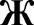 Зона жилой застройки Общественно-деловые зоныО-1Зона делового, общественного, коммерческого и социального назначенияПроизводственные зонып-1Зона производственно-коммунальных объектовРекреационные зоныР-1РекреационнаяЗоны сельскохозяйственного использованияCX-1Зона сельскохозяйственного использования(за границами населенных пунктов)CX-2Зона сельскохозяйственного использования(в границе населенного пункта)CX-3Зона объектов животноводстваЗоны специального назначенияCO-1Зона специального назначения(полигонов ТБО, свалок)CO-2КладбищТ-1Зона транспортнаяИЗона инженерной инфраструктурыГЛФЗона гослесфондаВОЗона водных объектовОПЗона общего пользованияОсновные виды разрешенного использования земельного участка Описание вида разрешенного использования земельного участка Код (числовое обозначение) вида разрешенного использования земельного участка 123Для индивидуального жилищного строительстваРазмещение индивидуального жилого дома (дом, пригодный для постоянного проживания, высотой не выше трех надземных этажей);выращивание плодовых, ягодных, овощных, бахчевых или иных декоративных или сельскохозяйственных культур;размещение индивидуальных гаражей и подсобных сооружений2.1Для ведения личного подсобного хозяйства (приусадебный земельный участок)Размещение жилого дома, указанного в описании вида разрешенного использования с кодом 2.1;производство сельскохозяйственной продукции;размещение гаража и иных вспомогательных сооружений;содержание сельскохозяйственных животных2.2Блокированная жилая застройкаРазмещение жилого дома, не предназначенного для раздела на квартиры, имеющего одну или несколько общих стен с соседними жилыми домами (количеством этажей не более чем три, при общем количестве совмещенных домов не более десяти и каждый из которых предназначен для проживания одной семьи, имеет общую стену (общие стены) без проемов с соседним блоком или соседними блоками, расположен на отдельном земельном участке и имеет выход на территорию общего пользования (жилые дома блокированной застройки);разведение декоративных и плодовых деревьев, овощных и ягодных культур; размещение индивидуальных гаражей и иных вспомогательных сооружений; обустройство спортивных и детских площадок, площадок отдыха2.3Малоэтажная многоквартирная жилая застройкаРазмещение малоэтажного многоквартирного жилого дома (дом, пригодный для постоянного проживания, высотой до 4 этажей, включая мансардный);разведение декоративных и плодовых деревьев, овощных и ягодных культур;размещение индивидуальных гаражей и иных вспомогательных сооружений;обустройство спортивных и детских площадок, площадок отдыха;размещение объектов обслуживания жилой застройки во встроенных, пристроенных и встроенно-пристроенных помещениях малоэтажного многоквартирного дома, если общая площадь таких помещений в малоэтажном многоквартирном доме не составляет более 15% общей площади помещений дома2.1.1Описание условно разрешенного вида использования земельного участка Код (числовое обозначение) вида разрешенного использования земельного участка Бытовое обслуживаниеРазмещение объектов капитального строительства, предназначенных для оказания населению или организациям бытовых услуг (мастерские мелкого ремонта, ателье, бани, парикмахерские, прачечные, химчистки, похоронные бюро)3.3Культурное развитиеРазмещение объектов капитального строительства, предназначенных для размещения в них музеев, выставочных залов, художественных галерей, домов культуры, библиотек, кинотеатров и кинозалов, театров, филармоний, планетариев; устройство площадок для празднеств и гуляний; размещение зданий и сооружений для размещения цирков, зверинцев, зоопарков, океанариумов3.6Общественное управлениеРазмещение объектов капитального строительства, предназначенных для размещения органов государственной власти, органов местного самоуправления, судов, а также организаций, непосредственно обеспечивающих их деятельность; размещение объектов капитального строительства, предназначенных для размещения органов управления политических партий, профессиональных и отраслевых союзов, творческих союзов и иных общественных объединений граждан по отраслевому или политическому признаку, размещение объектов капитального строительства для дипломатических представительства иностранных государств и консульских учреждений в Российской Федерации3.8МагазиныРазмещение объектов капитального строительства, предназначенных для продажи товаров, торговая площадь которых составляет до 4.4Банковская и страховая деятельностьРазмещение объектов капитального строительства, предназначенных для размещения организаций, оказывающих банковские и страховые4.5Общественное питаниеРазмещение объектов капитального строительства в целях устройства мест общественного питания (рестораны, кафе, столовые, закусочные, бары)4.6Гостиничное обслуживаниеРазмещение гостиниц, а также иных зданий, используемых с целью извлечения предпринимательской выгоды из предоставления жилого помещения для временного проживания в них4.7Обеспечение внутреннего правопорядкаРазмещение объектов капитального строительства, необходимых для подготовки и поддержания в готовности органов внутренних дел и спасательных служб, в которых существует военизированная служба; размещение объектов гражданской обороны, за исключением объектов гражданской обороны, являющихся частями производственных зданий8.3Вспомогательные виды разрешенного использования земельного участкаОписание вспомогательного вида разрешенного использования земельного участка Код (числовое обозначение) вспомогательного вида разрешенного использования земельного участка 123Земельные участки (территории) общего пользованияЗемельные участки общего пользования.Содержание данного вида разрешенного использования включает в себя содержание видов разрешенного использования с кодами 12.0.1 - 12.0.212.0Коммунальное обслуживаниеРазмещение зданий и сооружений в целях обеспечения физических и юридических лиц коммунальными услугами. Содержание данного вида разрешенного использования включает в себя содержание видов разрешенного использования с кодами 3.1.1 - 3.1.23.1Объекты гаражного назначенияРазмещение отдельно стоящих и пристроенных гаражей, в том числе подземных, предназначенных для хранения личного автотранспорта граждан, с возможностью размещения автомобильных моек2.7.1Ведение огородничестваОсуществление отдыха и (или) выращивания гражданами для собственных нужд сельскохозяйственных культур; размещение хозяйственных построек, не являющихся объектами недвижимости, предназначенных для хранения инвентаря и урожая сельскохозяйственных культур13.1Ведение садоводстваОсуществление отдыха и (или) выращивания гражданами для собственных нужд сельскохозяйственных культур; размещение для собственных нужд садового дома, жилого дома, указанного в описании вида разрешенного использования с кодом 2.1, хозяйственных построек и гаражей13.2Виды параметров и единицы измеренияВиды параметров и единицы измеренияЗначения параметров применительно к видам разрешенного использованияЗначения параметров применительно к видам разрешенного использованияЗначения параметров применительно к видам разрешенного использованияЗначения параметров применительно к видам разрешенного использованияВиды параметров и единицы измеренияВиды параметров и единицы измеренияИндивидуальное жилищное строительство (код: 2.1)Малоэтажная многоквартирная жилая застройка (код 2.1.1)Ведение личного подсобного хозяйства (код: 2.2)Блокированная жилая застройка(код: 2.3)11234Предельные параметры земельного участкаПредельные параметры земельного участкаПредельные параметры земельного участкаПредельные параметры земельного участкаПредельные параметры земельного участкаПредельные параметры земельного участкаМинимальная площадьвновь образуемого земельного участкакв.м.для размещения одного объекта -  жилой дом – 600,0800,0(из расчета 400,0на одну                          квартиру  (включая площадь застройки))для размещения одного объекта -  жилой дом – 600,0800,0(из расчета 400,0              для крайних блоков,                         300,0 для средних блоков (включая площадь застройки)Максимальная площадь вновь образуемого земельного участкакв.м.2500,02500,02500,04000,0Минимальная ширина вдоль фронта улицы (для вновь формируемого земельного участка)м.НПУНПУНПУНПУПредельные параметры разрешенного строительства (реконструкции) объекта капитального строительства в пределах земельного участкаПредельные параметры разрешенного строительства (реконструкции) объекта капитального строительства в пределах земельного участкаПредельные параметры разрешенного строительства (реконструкции) объекта капитального строительства в пределах земельного участкаПредельные параметры разрешенного строительства (реконструкции) объекта капитального строительства в пределах земельного участкаПредельные параметры разрешенного строительства (реконструкции) объекта капитального строительства в пределах земельного участкаПредельные параметры разрешенного строительства (реконструкции) объекта капитального строительства в пределах земельного участкаМаксимальный процент застройки участка%60606060Максимальный коэффициент плотности застройки%НПУНПУНПУНПУМинимальный отступ от границы земельного участка со стороны улицы (по санитарно – бытовым условиям) до:Минимальный отступ от границы земельного участка со стороны улицы (по санитарно – бытовым условиям) до:Минимальный отступ от границы земельного участка со стороны улицы (по санитарно – бытовым условиям) до:Минимальный отступ от границы земельного участка со стороны улицы (по санитарно – бытовым условиям) до:Минимальный отступ от границы земельного участка со стороны улицы (по санитарно – бытовым условиям) до:Минимальный отступ от границы земельного участка со стороны улицы (по санитарно – бытовым условиям) до:- основного строения (жилой дом) м.555(0 – со стороны земельного участка, на котором планируется к размещению смежный блок)3- в ином случае- строения, отнесенного к вспомогательному виду использования (гараж, сарай, летняя кухня, баня)м. 1(при строительстве в защитной зоне инженерных сетей необходимо письменное согласование такого строительства  правообладателями сетей) 1(при строительстве в защитной зоне инженерных сетей необходимо письменное согласование такого строительства  правообладателями сетей) 1(при строительстве в защитной зоне инженерных сетей необходимо письменное согласование такого строительства  правообладателями сетей) 1(при строительстве в защитной зоне инженерных сетей необходимо письменное согласование такого строительства  правообладателями сетей)Минимальный отступ от границы земельного участка со стороны хозяйственного проезда (по санитарно – бытовым условиям) до:Минимальный отступ от границы земельного участка со стороны хозяйственного проезда (по санитарно – бытовым условиям) до:Минимальный отступ от границы земельного участка со стороны хозяйственного проезда (по санитарно – бытовым условиям) до:Минимальный отступ от границы земельного участка со стороны хозяйственного проезда (по санитарно – бытовым условиям) до:Минимальный отступ от границы земельного участка со стороны хозяйственного проезда (по санитарно – бытовым условиям) до:Минимальный отступ от границы земельного участка со стороны хозяйственного проезда (по санитарно – бытовым условиям) до:- основного строения  (жилой дом) м.3333- строения, отнесенного к вспомогательному виду использования (гараж, сарай, летняя кухня, баня)м. 1(при строительстве в защитной зоне инженерных сетей необходимо письменное согласование такого строительства  правообладателями сетей) 1(при строительстве в защитной зоне инженерных сетей необходимо письменное согласование такого строительства  правообладателями сетей) 1(при строительстве в защитной зоне инженерных сетей необходимо письменное согласование такого строительства  правообладателями сетей) 1(при строительстве в защитной зоне инженерных сетей необходимо письменное согласование такого строительства  правообладателями сетей)Минимальный отступ от границы земельного участка смежной с соседним домовладением (по санитарно – бытовым условиям) до:Минимальный отступ от границы земельного участка смежной с соседним домовладением (по санитарно – бытовым условиям) до:Минимальный отступ от границы земельного участка смежной с соседним домовладением (по санитарно – бытовым условиям) до:Минимальный отступ от границы земельного участка смежной с соседним домовладением (по санитарно – бытовым условиям) до:Минимальный отступ от границы земельного участка смежной с соседним домовладением (по санитарно – бытовым условиям) до:Минимальный отступ от границы земельного участка смежной с соседним домовладением (по санитарно – бытовым условиям) до:- основного строения  (жилой дом) м.3330 – со стороны земельного участка, на котором планируется к размещению смежный блок;3- в ином случае- строения, отнесенного к вспомогательному виду использования (сарай, летняя кухня, баня, гараж)м.при выполнении стен строения из негорючих материалов (кирпич, бетон и т.д.); отсутствия в стенах, выходящих на сторону соседнего домовладения оконных и дверных проемов; наличия противопожарной стены или ограждения по границе смежной с соседним земельным участком (вдоль всего строения) из негорючих материалов и обеспечивающих не распространение пожара на соседние строения; организации водостока с крыши в пределы своего земельного участка; не допущения схода снега с крыши такого строения на территорию соседнего участка. 3- в иных случаях.при выполнении стен строения из негорючих материалов (кирпич, бетон и т.д.); отсутствия в стенах, выходящих на сторону соседнего домовладения оконных и дверных проемов; наличия противопожарной стены или ограждения по границе смежной с соседним земельным участком (вдоль всего строения) из негорючих материалов и обеспечивающих не распространение пожара на соседние строения; организации водостока с крыши в пределы своего земельного участка; не допущения схода снега с крыши такого строения на территорию соседнего участка. 3- в иных случаях.при выполнении стен строения из негорючих материалов (кирпич, бетон и т.д.); отсутствия в стенах, выходящих на сторону соседнего домовладения оконных и дверных проемов; наличия противопожарной стены или ограждения по границе смежной с соседним земельным участком (вдоль всего строения) из негорючих материалов и обеспечивающих не распространение пожара на соседние строения; организации водостока с крыши в пределы своего земельного участка; не допущения схода снега с крыши такого строения на территорию соседнего участка. 3- в иных случаях.при выполнении стен строения из негорючих материалов (кирпич, бетон и т.д.); отсутствия в стенах, выходящих на сторону соседнего домовладения оконных и дверных проемов; наличия противопожарной стены или ограждения по границе смежной с соседним земельным участком (вдоль всего строения) из негорючих материалов и обеспечивающих не распространение пожара на соседние строения; организации водостока с крыши в пределы своего земельного участка; не допущения схода снега с крыши такого строения на территорию соседнего участка. 3- в иных случаях.Минимальное расстояние до границы земельного участка, смежной с соседним домовладением:Минимальное расстояние до границы земельного участка, смежной с соседним домовладением:Минимальное расстояние до границы земельного участка, смежной с соседним домовладением:Минимальное расстояние до границы земельного участка, смежной с соседним домовладением:Минимальное расстояние до границы земельного участка, смежной с соседним домовладением:Минимальное расстояние до границы земельного участка, смежной с соседним домовладением:- от построек для содержания скота и птицым.4444 - от стволов высокорослых деревьевм.4444- от кустарниковм.1111- от стволов среднерослых деревьевм.2222Иные показатели:Иные показатели:Иные показатели:Иные показатели:Иные показатели:- максимальная высота основного строения (до конька крыши)шт.20201515- максимальное количество этажей основного строенияшт. 3 надземных этажа33 надземных этажа3- максимальное количество этажей строения, отнесенного к вспомогательному виду использованияшт.2222Расстояние от надворного туалета до стен соседнего дома необходимо принимать не менеем.8888Необходимо принимать во внимание требования  СНиП 31-02-2001 "​ДОМА ЖИЛЫЕ ОДНОКВАРТИРНЫЕ​"Необходимо принимать во внимание требования  СНиП 31-02-2001 "​ДОМА ЖИЛЫЕ ОДНОКВАРТИРНЫЕ​"Необходимо принимать во внимание требования  СНиП 31-02-2001 "​ДОМА ЖИЛЫЕ ОДНОКВАРТИРНЫЕ​"Необходимо принимать во внимание требования  СНиП 31-02-2001 "​ДОМА ЖИЛЫЕ ОДНОКВАРТИРНЫЕ​"Необходимо принимать во внимание требования  СНиП 31-02-2001 "​ДОМА ЖИЛЫЕ ОДНОКВАРТИРНЫЕ​"Необходимо принимать во внимание требования  СНиП 31-02-2001 "​ДОМА ЖИЛЫЕ ОДНОКВАРТИРНЫЕ​"Канализационный выгреб (в домовладениях с отсутствием центральной канализации) должен быть водонепроницаемым,                                  глубиной не более 3м., расположен в пределах земельного участка домовладения и не ближе 3 м. от границы земельного участка смежной с соседним  домовладением. Должен быть очищен по мере его заполнения. (СанПиН 42-128-4690-88).Канализационный выгреб (в домовладениях с отсутствием центральной канализации) должен быть водонепроницаемым,                                  глубиной не более 3м., расположен в пределах земельного участка домовладения и не ближе 3 м. от границы земельного участка смежной с соседним  домовладением. Должен быть очищен по мере его заполнения. (СанПиН 42-128-4690-88).Канализационный выгреб (в домовладениях с отсутствием центральной канализации) должен быть водонепроницаемым,                                  глубиной не более 3м., расположен в пределах земельного участка домовладения и не ближе 3 м. от границы земельного участка смежной с соседним  домовладением. Должен быть очищен по мере его заполнения. (СанПиН 42-128-4690-88).Канализационный выгреб (в домовладениях с отсутствием центральной канализации) должен быть водонепроницаемым,                                  глубиной не более 3м., расположен в пределах земельного участка домовладения и не ближе 3 м. от границы земельного участка смежной с соседним  домовладением. Должен быть очищен по мере его заполнения. (СанПиН 42-128-4690-88).Канализационный выгреб (в домовладениях с отсутствием центральной канализации) должен быть водонепроницаемым,                                  глубиной не более 3м., расположен в пределах земельного участка домовладения и не ближе 3 м. от границы земельного участка смежной с соседним  домовладением. Должен быть очищен по мере его заполнения. (СанПиН 42-128-4690-88).Канализационный выгреб (в домовладениях с отсутствием центральной канализации) должен быть водонепроницаемым,                                  глубиной не более 3м., расположен в пределах земельного участка домовладения и не ближе 3 м. от границы земельного участка смежной с соседним  домовладением. Должен быть очищен по мере его заполнения. (СанПиН 42-128-4690-88).Максимальная высота объекта капитального строительства, отнесенного к вспомогательным видам  разрешенного использования не должна превышать 2/3 высоты объекта капитального строительства  отнесенного к основному виду разрешенного использования и размещенному на  одном с ним  земельном участке.Максимальная высота объекта капитального строительства, отнесенного к вспомогательным видам  разрешенного использования не должна превышать 2/3 высоты объекта капитального строительства  отнесенного к основному виду разрешенного использования и размещенному на  одном с ним  земельном участке.Максимальная высота объекта капитального строительства, отнесенного к вспомогательным видам  разрешенного использования не должна превышать 2/3 высоты объекта капитального строительства  отнесенного к основному виду разрешенного использования и размещенному на  одном с ним  земельном участке.Максимальная высота объекта капитального строительства, отнесенного к вспомогательным видам  разрешенного использования не должна превышать 2/3 высоты объекта капитального строительства  отнесенного к основному виду разрешенного использования и размещенному на  одном с ним  земельном участке.Максимальная высота объекта капитального строительства, отнесенного к вспомогательным видам  разрешенного использования не должна превышать 2/3 высоты объекта капитального строительства  отнесенного к основному виду разрешенного использования и размещенному на  одном с ним  земельном участке.Максимальная высота объекта капитального строительства, отнесенного к вспомогательным видам  разрешенного использования не должна превышать 2/3 высоты объекта капитального строительства  отнесенного к основному виду разрешенного использования и размещенному на  одном с ним  земельном участке.Расстояние от окон жилого дома до стен соседнего дома и хозяйственных построек, расположенных на соседних земельных участках, должно быть не менее 6 м.Расстояние от окон жилого дома до стен соседнего дома и хозяйственных построек, расположенных на соседних земельных участках, должно быть не менее 6 м.Расстояние от окон жилого дома до стен соседнего дома и хозяйственных построек, расположенных на соседних земельных участках, должно быть не менее 6 м.Расстояние от окон жилого дома до стен соседнего дома и хозяйственных построек, расположенных на соседних земельных участках, должно быть не менее 6 м.Расстояние от окон жилого дома до стен соседнего дома и хозяйственных построек, расположенных на соседних земельных участках, должно быть не менее 6 м.Расстояние от окон жилого дома до стен соседнего дома и хозяйственных построек, расположенных на соседних земельных участках, должно быть не менее 6 м.Организация стока воды с крыши строения производится в пределы земельного участка, на котором расположено такое строение.Организация стока воды с крыши строения производится в пределы земельного участка, на котором расположено такое строение.Организация стока воды с крыши строения производится в пределы земельного участка, на котором расположено такое строение.Организация стока воды с крыши строения производится в пределы земельного участка, на котором расположено такое строение.Организация стока воды с крыши строения производится в пределы земельного участка, на котором расположено такое строение.Организация стока воды с крыши строения производится в пределы земельного участка, на котором расположено такое строение.Формирование земельных участков посредством разделения исходного участка на несколько участков меньшего размера может быть осуществлено при условии, что площади вновь формируемых участков не будут противоречить минимальным и максимальным пределам  параметров разрешенного строительства, реконструкции объекта капитального строительства.Формирование земельных участков посредством разделения исходного участка на несколько участков меньшего размера может быть осуществлено при условии, что площади вновь формируемых участков не будут противоречить минимальным и максимальным пределам  параметров разрешенного строительства, реконструкции объекта капитального строительства.Формирование земельных участков посредством разделения исходного участка на несколько участков меньшего размера может быть осуществлено при условии, что площади вновь формируемых участков не будут противоречить минимальным и максимальным пределам  параметров разрешенного строительства, реконструкции объекта капитального строительства.Формирование земельных участков посредством разделения исходного участка на несколько участков меньшего размера может быть осуществлено при условии, что площади вновь формируемых участков не будут противоречить минимальным и максимальным пределам  параметров разрешенного строительства, реконструкции объекта капитального строительства.Формирование земельных участков посредством разделения исходного участка на несколько участков меньшего размера может быть осуществлено при условии, что площади вновь формируемых участков не будут противоречить минимальным и максимальным пределам  параметров разрешенного строительства, реконструкции объекта капитального строительства.Формирование земельных участков посредством разделения исходного участка на несколько участков меньшего размера может быть осуществлено при условии, что площади вновь формируемых участков не будут противоречить минимальным и максимальным пределам  параметров разрешенного строительства, реконструкции объекта капитального строительства.Площадь застройки отдельно стоящего объекта капитального строительства, кроме гаражей, отнесенного к вспомогательным видам разрешенного использования  не должна превышать общей площади объекта капитального строительства отнесенного к основному виду разрешенного использования и размещенному на одном с ним земельном участке.Площадь застройки отдельно стоящего объекта капитального строительства, кроме гаражей, отнесенного к вспомогательным видам разрешенного использования  не должна превышать общей площади объекта капитального строительства отнесенного к основному виду разрешенного использования и размещенному на одном с ним земельном участке.Площадь застройки отдельно стоящего объекта капитального строительства, кроме гаражей, отнесенного к вспомогательным видам разрешенного использования  не должна превышать общей площади объекта капитального строительства отнесенного к основному виду разрешенного использования и размещенному на одном с ним земельном участке.Площадь застройки отдельно стоящего объекта капитального строительства, кроме гаражей, отнесенного к вспомогательным видам разрешенного использования  не должна превышать общей площади объекта капитального строительства отнесенного к основному виду разрешенного использования и размещенному на одном с ним земельном участке.Площадь застройки отдельно стоящего объекта капитального строительства, кроме гаражей, отнесенного к вспомогательным видам разрешенного использования  не должна превышать общей площади объекта капитального строительства отнесенного к основному виду разрешенного использования и размещенному на одном с ним земельном участке.Площадь застройки отдельно стоящего объекта капитального строительства, кроме гаражей, отнесенного к вспомогательным видам разрешенного использования  не должна превышать общей площади объекта капитального строительства отнесенного к основному виду разрешенного использования и размещенному на одном с ним земельном участке.В соответствии с требованиями Федерального закона от 22.07.2008 № 123-ФЗ «Технический регламент о требованиях пожарной безопасности» противопожарные расстояния между соседними участками, жилыми домами, зданиями и сооружениями, в том  числе хозяйственными и прочими постройками (теплицы, навесы беседки, бани и т.д.),  должно обеспечивать нераспространение пожара на соседние здания, сооружения.В соответствии с требованиями Федерального закона от 22.07.2008 № 123-ФЗ «Технический регламент о требованиях пожарной безопасности» противопожарные расстояния между соседними участками, жилыми домами, зданиями и сооружениями, в том  числе хозяйственными и прочими постройками (теплицы, навесы беседки, бани и т.д.),  должно обеспечивать нераспространение пожара на соседние здания, сооружения.В соответствии с требованиями Федерального закона от 22.07.2008 № 123-ФЗ «Технический регламент о требованиях пожарной безопасности» противопожарные расстояния между соседними участками, жилыми домами, зданиями и сооружениями, в том  числе хозяйственными и прочими постройками (теплицы, навесы беседки, бани и т.д.),  должно обеспечивать нераспространение пожара на соседние здания, сооружения.В соответствии с требованиями Федерального закона от 22.07.2008 № 123-ФЗ «Технический регламент о требованиях пожарной безопасности» противопожарные расстояния между соседними участками, жилыми домами, зданиями и сооружениями, в том  числе хозяйственными и прочими постройками (теплицы, навесы беседки, бани и т.д.),  должно обеспечивать нераспространение пожара на соседние здания, сооружения.В соответствии с требованиями Федерального закона от 22.07.2008 № 123-ФЗ «Технический регламент о требованиях пожарной безопасности» противопожарные расстояния между соседними участками, жилыми домами, зданиями и сооружениями, в том  числе хозяйственными и прочими постройками (теплицы, навесы беседки, бани и т.д.),  должно обеспечивать нераспространение пожара на соседние здания, сооружения.В соответствии с требованиями Федерального закона от 22.07.2008 № 123-ФЗ «Технический регламент о требованиях пожарной безопасности» противопожарные расстояния между соседними участками, жилыми домами, зданиями и сооружениями, в том  числе хозяйственными и прочими постройками (теплицы, навесы беседки, бани и т.д.),  должно обеспечивать нераспространение пожара на соседние здания, сооружения.Требования к ограждению земельных участков:Требования к ограждению земельных участков:Требования к ограждению земельных участков:Требования к ограждению земельных участков:Требования к ограждению земельных участков:Требования к ограждению земельных участков:Земельные участки под объектами индивидуального жилищного строительства должны быть огорожены вдоль линий улиц, проулков. Ограждение должно быть выполнено из доброкачественных и эстетичных материалов. Высота ограждения должна быть не более 2 метра 20 сантиметров до наиболее высокой части ограждения.Земельные участки под объектами индивидуального жилищного строительства должны быть огорожены вдоль линий улиц, проулков. Ограждение должно быть выполнено из доброкачественных и эстетичных материалов. Высота ограждения должна быть не более 2 метра 20 сантиметров до наиболее высокой части ограждения.Земельные участки под объектами индивидуального жилищного строительства должны быть огорожены вдоль линий улиц, проулков. Ограждение должно быть выполнено из доброкачественных и эстетичных материалов. Высота ограждения должна быть не более 2 метра 20 сантиметров до наиболее высокой части ограждения.Земельные участки под объектами индивидуального жилищного строительства должны быть огорожены вдоль линий улиц, проулков. Ограждение должно быть выполнено из доброкачественных и эстетичных материалов. Высота ограждения должна быть не более 2 метра 20 сантиметров до наиболее высокой части ограждения.Земельные участки под объектами индивидуального жилищного строительства должны быть огорожены вдоль линий улиц, проулков. Ограждение должно быть выполнено из доброкачественных и эстетичных материалов. Высота ограждения должна быть не более 2 метра 20 сантиметров до наиболее высокой части ограждения.Земельные участки под объектами индивидуального жилищного строительства должны быть огорожены вдоль линий улиц, проулков. Ограждение должно быть выполнено из доброкачественных и эстетичных материалов. Высота ограждения должна быть не более 2 метра 20 сантиметров до наиболее высокой части ограждения.Прочие параметры разрешённого строительства и реконструкции объектов капитального строительства определяются на основе требований технических регламентов, региональных и местных нормативов градостроительного проектирования.Прочие параметры разрешённого строительства и реконструкции объектов капитального строительства определяются на основе требований технических регламентов, региональных и местных нормативов градостроительного проектирования.Прочие параметры разрешённого строительства и реконструкции объектов капитального строительства определяются на основе требований технических регламентов, региональных и местных нормативов градостроительного проектирования.Прочие параметры разрешённого строительства и реконструкции объектов капитального строительства определяются на основе требований технических регламентов, региональных и местных нормативов градостроительного проектирования.Прочие параметры разрешённого строительства и реконструкции объектов капитального строительства определяются на основе требований технических регламентов, региональных и местных нормативов градостроительного проектирования.Прочие параметры разрешённого строительства и реконструкции объектов капитального строительства определяются на основе требований технических регламентов, региональных и местных нормативов градостроительного проектирования.Код (числовое обозначение) вида разрешенного использования земельного участкаМинимальная площадь земельных участков, кв. мМаксимальная площадь земельных участков, кв. м Максимальный коэффициент застройки в границах земельного участка, %Минимальный отступ основного объекта капитального строительства от границ участка3.31000НПУ6033.61000НПУ6033.8600НПУ6034.4200НПУ7034.5500НПУ6034.71300НПУ6034.6400НПУ6038.3600НПУ60312.0НПУНПУНПУНПУ3.118НПУНПУНПУ2.7.1НПУНПУНПУНПУ13.1/13.2НПУНПУНПУНПУОсновные виды разрешенного использования земельного участкаОписание вида разрешенного использования земельного участкаКод (числовое обозначение) вида разрешенного использования земельного участкаОсновные виды разрешенного использования земельного участкаОписание вида разрешенного использования земельного участкаКод (числовое обозначение) вида разрешенного использования земельного участка123Социальное обслуживаниеРазмещение объектов капитального строительства, предназначенных для оказания гражданам социальной помощи (службы занятости населения, дома престарелых, дома ребенка, детские дома, пункты питания малоимущих граждан, пункты ночлега для бездомных граждан, службы психологической и бесплатной юридической помощи, социальные, пенсионные и иные службы, в которых осуществляется прием граждан по вопросам оказания социальной помощи и назначения социальных или пенсионных выплат); размещение объектов капитального строительства для размещения отделений почты и телеграфа; размещение объектов капитального строительства для размещения общественных некоммерческих организаций: благотворительных организаций, клубов по интересам3.2Бытовое обслуживаниеРазмещение объектов капитального строительства, предназначенных для оказания населению или организациям бытовых услуг (мастерские мелкого ремонта, ателье, бани, парикмахерские, прачечные, похоронные бюро)3.3Культурное развитиеРазмещение объектов капитального строительства, предназначенных для размещения в них музеев, выставочных залов, художественных галерей, домов культуры, библиотек, кинотеатров и кинозалов; устройство площадок для празднеств и гуляний; размещение зданий и сооружений для размещения цирков, зверинцев, зоопарков3.6Общественное управлениеРазмещение объектов капитального строительства, предназначенных для размещения органов государственной власти, органов местного самоуправления, судов, а также организаций, непосредственно обеспечивающих их деятельность; размещение объектов капитального строительства, предназначенных для размещения органов управления политических партий, профессиональных и отраслевых союзов, творческих союзов и иных общественных объединений граждан по отраслевому или политическому признаку3.8Обеспечение научной деятельностиРазмещение объектов капитального строительства для проведения научных исследований и изысканий, испытаний опытных промышленных образцов, для размещения организаций, осуществляющих научные изыскания, исследования и разработки (научно-исследовательские институты,  научные центры, опытно-конструкторские центры, проведения научной и селекционной работы, ведения сельского и лесного хозяйства для получения ценных с научной точки зрения образцов растительного и животного мира3.9Деловое управлениеРазмещение объектов капитального строительства с целью: размещения органов управления производством, торговлей, банковской, страховой деятельностью, а также иной управленческой деятельностью, не связанной с государственным или муниципальным управлением и оказанием услуг, а также с целью обеспечения совершения сделок, не требующих передачи товара в момент ее совершения между организациями, в том числе биржевая деятельность (за исключением банковской и страховой деятельности)4.1Банковская и страховая деятельностьРазмещение объектов капитального строительства, предназначенных для размещения организаций, оказывающих банковские и страховые услуги4.5ПредпринимательствоРазмещение объектов капитального строительства в целях извлечения прибыли на основании торговой, банковской и иной предпринимательской деятельности. Содержание данного вида разрешенного использования включает в себя содержание видов разрешенного использования, предусмотренных кодами 4.1-4.104.0Общественное питаниеРазмещение объектов капитального строительства в целях устройства мест общественного питания за плату (рестораны, кафе, столовые, закусочные, бары)4.6Коммунальное обслуживаниеРазмещение объектов капитального строительства в целях обеспечения населения и организаций коммунальными услугами, в частности: поставка воды, тепла, электричества, газа, предоставление услуг связи, отвод канализационных стоков, очистка и уборка объектов недвижимости (котельные, водозаборы, очистные сооружения, насосные станции, водопроводы, линии электропередачи, трансформаторные подстанции, газопроводы, линии связи, телефонные станции, канализация, стоянки, гаражи и мастерские для обслуживания уборочной и аварийной техники, полигоны по захоронению и сортировке бытового мусора и отходов, места сбора вещей для их вторичной переработки, а также здания или помещения, предназначенные для приема населения и организаций в связи с предоставлением им коммунальных услуг)3.1Гостиничное обслуживаниеРазмещение гостиниц, пансионатов, домов отдыха, не оказывающих услуги по лечению, а также иных зданий, используемых с целью извлечения предпринимательской выгоды из предоставления жилого помещения для временного проживания в них4.7РазвлеченияРазмещение объектов капитального строительства, предназначенных для размещения: дискотек и танцевальных площадок, ночных клубов, аквапарков, боулинга, аттракционов, ипподромов, игровых автоматов (кроме игрового оборудования, используемого для проведения азартных игр) и игровых площадок; в игорных зонах также размещение гостиниц и заведений общественного питания для посетителей игорных зон4.8СпортРазмещение объектов капитального строительства в качестве спортивных клубов, спортивных залов, бассейнов, устройство площадок для занятия спортом и физкультурой (беговые дорожки, спортивные сооружения, теннисные корты, поля для спортивной игры, автодромы, мотодромы, трамплины), в том числе водным (причалы и сооружения, необходимые для водных видов спорта и хранения соответствующего инвентаря)5.1РынкиРазмещение объектов капитального строительства, сооружений, предназначенных для организации постоянной или временной торговли (ярмарка, ярмарка-выставка, рынок, базар), с учетом того, что каждое из торговых мест не располагает торговой площадью более 200 кв. м; размещение гаражей и (или) стоянок для автомобилей сотрудников и посетителей рынка4.3МагазиныРазмещение объектов капитального строительства, предназначенных для продажи товаров, торговая площадь которых составляет до 5000 кв. м4.4Объекты гаражного назначенияРазмещение отдельно стоящих и пристроенных гаражей, в том числе подземных, предназначенных для хранения личного автотранспорта граждан, с возможностью размещения автомобильных моек2.7.1Земельные участки (территории) общего пользованияРазмещение объектов улично-дорожной сети, автомобильных дорог и пешеходных тротуаров в границах населенных пунктов, пешеходных переходов, набережных, береговых полос водных объектов общего пользования, скверов, бульваров, площадей, проездов, малых архитектурных форм благоустройства12.0Образование и просвещениеРазмещение объектов капитального строительства, предназначенных для воспитания, образования и просвещения.3.5Дошкольное, начальное и среднее общее образованиеРазмещение объектов капитального строительства, предназначенных для просвещения, дошкольного, начального и среднего общего образования (детские ясли, детские сады, школы, лицеи, гимназии, художественные, музыкальные школы, образовательные кружки и иные организации, осуществляющие деятельность по воспитанию, образованию и просвещению, в том числе зданий, спортивных сооружений, предназначенных для занятия обучающихся физической культурой и спортом)3.5.1Среднее и высшее профессиональное образованиеРазмещение объектов капитального строительства, предназначенных для профессионального образования и просвещения (профессиональные технические училища, колледжи, художественные, музыкальные училища, общества знаний, институты, университеты, организации по переподготовке и повышению квалификации специалистов и иные организации, осуществляющие деятельность по образованию и просвещению, в том числе зданий, спортивных сооружений, предназначенных для занятия обучающихся физической культурой и спортом)3.5.2Код (числовое обозначение) вида разрешенного использования земельного участкаМинимальная площадь земельных участков, кв. мМаксимальная площадь земельных участков, кв. м Максимальный процент застройки в границах земельного участка, %Максимальный процент застройки в границах земельного участка, %Максимальный процент застройки в границах земельного участка, %Минимальный отступ основного объекта капитального строительства от границ участка3.2600НПУ60606053.31000НПУ60606053.61000НПУ60606053.8600НПУ60606053.9500100060606053.10.1500100060606054.1500100060606054.5500НПУ60606054.6400, но с соблюдением требований технических регламентов800060Обязательное наличие парковочных мест  (по расчету)60Обязательное наличие парковочных мест  (по расчету)60Обязательное наличие парковочных мест  (по расчету)53.1НПУНПУНПУНПУНПУНПУ4.71300НПУ60606034.0600,0100060606054.85001000606060-5;- до жилого дома – по нормам инсоляции5.1500НПУ70707054.3400НПУНПУНПУНПУ54.4200НПУ70Обязательное наличие парковочных мест (по расчету)70Обязательное наличие парковочных мест (по расчету)70Обязательное наличие парковочных мест (по расчету)52.7.160500100100100НПУ12.0НПУНПУНПУНПУНПУНПУ3.5НПУНПУНПУНПУНПУНПУ3.5.1НПУНПУНПУНПУНПУНПУ3.5.2НПУНПУНПУНПУНПУНПУИные показатели:Иные показатели:Иные показатели:Иные показатели:Иные показатели:Иные показатели:Иные показатели:Максимальное количество этажей основного строения на земельном участкеМаксимальное количество этажей основного строения на земельном участкеМаксимальное количество этажей основного строения на земельном участкеМаксимальное количество этажей основного строения на земельном участкешт.44Максимальное количество этажей вспомогательного строения по отношению к основному Максимальное количество этажей вспомогательного строения по отношению к основному Максимальное количество этажей вспомогательного строения по отношению к основному Максимальное количество этажей вспомогательного строения по отношению к основному шт.2 исключение составляют шпили, башни, флагштоки2 исключение составляют шпили, башни, флагштокиДля общественных зданий и сооружений необходимо предусматривать парковочные места в пределах земельного участка для посетителей, исходя из проектного расчета среднего количества посещений.Для общественных зданий и сооружений необходимо предусматривать парковочные места в пределах земельного участка для посетителей, исходя из проектного расчета среднего количества посещений.Для общественных зданий и сооружений необходимо предусматривать парковочные места в пределах земельного участка для посетителей, исходя из проектного расчета среднего количества посещений.Для общественных зданий и сооружений необходимо предусматривать парковочные места в пределах земельного участка для посетителей, исходя из проектного расчета среднего количества посещений.Для общественных зданий и сооружений необходимо предусматривать парковочные места в пределах земельного участка для посетителей, исходя из проектного расчета среднего количества посещений.Для общественных зданий и сооружений необходимо предусматривать парковочные места в пределах земельного участка для посетителей, исходя из проектного расчета среднего количества посещений.Для общественных зданий и сооружений необходимо предусматривать парковочные места в пределах земельного участка для посетителей, исходя из проектного расчета среднего количества посещений.Минимальные расстояния между жилыми и общественными зданиями следует принимать на основе расчетов инсоляции и освещенности, учета противопожарных требований, а также с учетом требований местных нормативов градостроительного проектирования.Минимальные расстояния между жилыми и общественными зданиями следует принимать на основе расчетов инсоляции и освещенности, учета противопожарных требований, а также с учетом требований местных нормативов градостроительного проектирования.Минимальные расстояния между жилыми и общественными зданиями следует принимать на основе расчетов инсоляции и освещенности, учета противопожарных требований, а также с учетом требований местных нормативов градостроительного проектирования.Минимальные расстояния между жилыми и общественными зданиями следует принимать на основе расчетов инсоляции и освещенности, учета противопожарных требований, а также с учетом требований местных нормативов градостроительного проектирования.Минимальные расстояния между жилыми и общественными зданиями следует принимать на основе расчетов инсоляции и освещенности, учета противопожарных требований, а также с учетом требований местных нормативов градостроительного проектирования.Минимальные расстояния между жилыми и общественными зданиями следует принимать на основе расчетов инсоляции и освещенности, учета противопожарных требований, а также с учетом требований местных нормативов градостроительного проектирования.Минимальные расстояния между жилыми и общественными зданиями следует принимать на основе расчетов инсоляции и освещенности, учета противопожарных требований, а также с учетом требований местных нормативов градостроительного проектирования.Не освещенные параметры разрешенного строительства в рассматриваемой территориальной зоне настоящими Правилами принимать в соответствии с разрабатываемыми проектом планировки или/и проектной документацией объекта  при условии выполнения требований действующего законодательства в сфере строительной, архитектурной, градостроительной деятельности. Не освещенные параметры разрешенного строительства в рассматриваемой территориальной зоне настоящими Правилами принимать в соответствии с разрабатываемыми проектом планировки или/и проектной документацией объекта  при условии выполнения требований действующего законодательства в сфере строительной, архитектурной, градостроительной деятельности. Не освещенные параметры разрешенного строительства в рассматриваемой территориальной зоне настоящими Правилами принимать в соответствии с разрабатываемыми проектом планировки или/и проектной документацией объекта  при условии выполнения требований действующего законодательства в сфере строительной, архитектурной, градостроительной деятельности. Не освещенные параметры разрешенного строительства в рассматриваемой территориальной зоне настоящими Правилами принимать в соответствии с разрабатываемыми проектом планировки или/и проектной документацией объекта  при условии выполнения требований действующего законодательства в сфере строительной, архитектурной, градостроительной деятельности. Не освещенные параметры разрешенного строительства в рассматриваемой территориальной зоне настоящими Правилами принимать в соответствии с разрабатываемыми проектом планировки или/и проектной документацией объекта  при условии выполнения требований действующего законодательства в сфере строительной, архитектурной, градостроительной деятельности. Не освещенные параметры разрешенного строительства в рассматриваемой территориальной зоне настоящими Правилами принимать в соответствии с разрабатываемыми проектом планировки или/и проектной документацией объекта  при условии выполнения требований действующего законодательства в сфере строительной, архитектурной, градостроительной деятельности. Не освещенные параметры разрешенного строительства в рассматриваемой территориальной зоне настоящими Правилами принимать в соответствии с разрабатываемыми проектом планировки или/и проектной документацией объекта  при условии выполнения требований действующего законодательства в сфере строительной, архитектурной, градостроительной деятельности. Размещение  хозяйственных  построек  и навесов должно осуществляться  с учетом противопожарных требований. Кроме того, устройство навесов не должно ущемлять  законных интересов собственников (пользователей, арендаторов) соседних участков, в части водоотведения атмосферных осадков с кровли навесов,     при устройстве навесов  минимальный отступ от границы участка – 1м.Размещение  хозяйственных  построек  и навесов должно осуществляться  с учетом противопожарных требований. Кроме того, устройство навесов не должно ущемлять  законных интересов собственников (пользователей, арендаторов) соседних участков, в части водоотведения атмосферных осадков с кровли навесов,     при устройстве навесов  минимальный отступ от границы участка – 1м.Размещение  хозяйственных  построек  и навесов должно осуществляться  с учетом противопожарных требований. Кроме того, устройство навесов не должно ущемлять  законных интересов собственников (пользователей, арендаторов) соседних участков, в части водоотведения атмосферных осадков с кровли навесов,     при устройстве навесов  минимальный отступ от границы участка – 1м.Размещение  хозяйственных  построек  и навесов должно осуществляться  с учетом противопожарных требований. Кроме того, устройство навесов не должно ущемлять  законных интересов собственников (пользователей, арендаторов) соседних участков, в части водоотведения атмосферных осадков с кровли навесов,     при устройстве навесов  минимальный отступ от границы участка – 1м.Размещение  хозяйственных  построек  и навесов должно осуществляться  с учетом противопожарных требований. Кроме того, устройство навесов не должно ущемлять  законных интересов собственников (пользователей, арендаторов) соседних участков, в части водоотведения атмосферных осадков с кровли навесов,     при устройстве навесов  минимальный отступ от границы участка – 1м.Размещение  хозяйственных  построек  и навесов должно осуществляться  с учетом противопожарных требований. Кроме того, устройство навесов не должно ущемлять  законных интересов собственников (пользователей, арендаторов) соседних участков, в части водоотведения атмосферных осадков с кровли навесов,     при устройстве навесов  минимальный отступ от границы участка – 1м.Размещение  хозяйственных  построек  и навесов должно осуществляться  с учетом противопожарных требований. Кроме того, устройство навесов не должно ущемлять  законных интересов собственников (пользователей, арендаторов) соседних участков, в части водоотведения атмосферных осадков с кровли навесов,     при устройстве навесов  минимальный отступ от границы участка – 1м.Подъезд  пожарных  автомобилей  должен  быть  обеспечен  со  всех  сторон  общеобразовательных учреждений, детских дошкольных образовательных учреждений, лечебных учреждений со стационаром, научных и проектных организаций, органов управления учрежденийПодъезд  пожарных  автомобилей  должен  быть  обеспечен  со  всех  сторон  общеобразовательных учреждений, детских дошкольных образовательных учреждений, лечебных учреждений со стационаром, научных и проектных организаций, органов управления учрежденийПодъезд  пожарных  автомобилей  должен  быть  обеспечен  со  всех  сторон  общеобразовательных учреждений, детских дошкольных образовательных учреждений, лечебных учреждений со стационаром, научных и проектных организаций, органов управления учрежденийПодъезд  пожарных  автомобилей  должен  быть  обеспечен  со  всех  сторон  общеобразовательных учреждений, детских дошкольных образовательных учреждений, лечебных учреждений со стационаром, научных и проектных организаций, органов управления учрежденийПодъезд  пожарных  автомобилей  должен  быть  обеспечен  со  всех  сторон  общеобразовательных учреждений, детских дошкольных образовательных учреждений, лечебных учреждений со стационаром, научных и проектных организаций, органов управления учрежденийПодъезд  пожарных  автомобилей  должен  быть  обеспечен  со  всех  сторон  общеобразовательных учреждений, детских дошкольных образовательных учреждений, лечебных учреждений со стационаром, научных и проектных организаций, органов управления учрежденийПодъезд  пожарных  автомобилей  должен  быть  обеспечен  со  всех  сторон  общеобразовательных учреждений, детских дошкольных образовательных учреждений, лечебных учреждений со стационаром, научных и проектных организаций, органов управления учрежденийШирина проездов для пожарной техники должна составлять не менее 6 метров. В общую ширину противопожарного проезда, совмещенного с основным подъездом к зданию, сооружению и строению, допускается включать тротуар, примыкающий к проезду.Ширина проездов для пожарной техники должна составлять не менее 6 метров. В общую ширину противопожарного проезда, совмещенного с основным подъездом к зданию, сооружению и строению, допускается включать тротуар, примыкающий к проезду.Ширина проездов для пожарной техники должна составлять не менее 6 метров. В общую ширину противопожарного проезда, совмещенного с основным подъездом к зданию, сооружению и строению, допускается включать тротуар, примыкающий к проезду.Ширина проездов для пожарной техники должна составлять не менее 6 метров. В общую ширину противопожарного проезда, совмещенного с основным подъездом к зданию, сооружению и строению, допускается включать тротуар, примыкающий к проезду.Ширина проездов для пожарной техники должна составлять не менее 6 метров. В общую ширину противопожарного проезда, совмещенного с основным подъездом к зданию, сооружению и строению, допускается включать тротуар, примыкающий к проезду.Ширина проездов для пожарной техники должна составлять не менее 6 метров. В общую ширину противопожарного проезда, совмещенного с основным подъездом к зданию, сооружению и строению, допускается включать тротуар, примыкающий к проезду.Ширина проездов для пожарной техники должна составлять не менее 6 метров. В общую ширину противопожарного проезда, совмещенного с основным подъездом к зданию, сооружению и строению, допускается включать тротуар, примыкающий к проезду.Максимальная высота ограждения между земельными участками, занятыми нежилыми зданиями и сооружениями, а также между такими земельными участками и территориями общего пользования: 1,8 метровМаксимальная высота ограждения между земельными участками, занятыми нежилыми зданиями и сооружениями, а также между такими земельными участками и территориями общего пользования: 1,8 метровМаксимальная высота ограждения между земельными участками, занятыми нежилыми зданиями и сооружениями, а также между такими земельными участками и территориями общего пользования: 1,8 метровМаксимальная высота ограждения между земельными участками, занятыми нежилыми зданиями и сооружениями, а также между такими земельными участками и территориями общего пользования: 1,8 метровМаксимальная высота ограждения между земельными участками, занятыми нежилыми зданиями и сооружениями, а также между такими земельными участками и территориями общего пользования: 1,8 метровМаксимальная высота ограждения между земельными участками, занятыми нежилыми зданиями и сооружениями, а также между такими земельными участками и территориями общего пользования: 1,8 метровМаксимальная высота ограждения между земельными участками, занятыми нежилыми зданиями и сооружениями, а также между такими земельными участками и территориями общего пользования: 1,8 метровДля маломобильных групп населения  необходимо обеспечивать возможность подъезда, в том числе на инвалидных колясках, к общественным зданиям и предприятиям обслуживания с учетом требований действующего законодательства.Для маломобильных групп населения  необходимо обеспечивать возможность подъезда, в том числе на инвалидных колясках, к общественным зданиям и предприятиям обслуживания с учетом требований действующего законодательства.Для маломобильных групп населения  необходимо обеспечивать возможность подъезда, в том числе на инвалидных колясках, к общественным зданиям и предприятиям обслуживания с учетом требований действующего законодательства.Для маломобильных групп населения  необходимо обеспечивать возможность подъезда, в том числе на инвалидных колясках, к общественным зданиям и предприятиям обслуживания с учетом требований действующего законодательства.Для маломобильных групп населения  необходимо обеспечивать возможность подъезда, в том числе на инвалидных колясках, к общественным зданиям и предприятиям обслуживания с учетом требований действующего законодательства.Для маломобильных групп населения  необходимо обеспечивать возможность подъезда, в том числе на инвалидных колясках, к общественным зданиям и предприятиям обслуживания с учетом требований действующего законодательства.Для маломобильных групп населения  необходимо обеспечивать возможность подъезда, в том числе на инвалидных колясках, к общественным зданиям и предприятиям обслуживания с учетом требований действующего законодательства.Основные виды разрешенного использования земельного участкаОписание вида разрешенного использования земельного участкаКод (числовое обозначение) вида разрешенного использования земельного участкаОсновные виды разрешенного использования земельного участкаОписание вида разрешенного использования земельного участкаКод (числовое обозначение) вида разрешенного использования земельного участка123Охрана природных территорийСохранение отдельных естественных качеств окружающей природной среды путем ограничения хозяйственной деятельности в данной зоне, в частности: создание и уход за запретными полосами, создание и уход за защитными лесами, в том числе городскими лесами, лесами в лесопарках, и иная хозяйственная деятельность, разрешенная в защитных лесах, соблюдение режима использования природных ресурсов в заказниках, сохранение свойств земель, являющихся особо ценными9.1Гидротехнические сооруженияРазмещение гидротехнических сооружений, необходимых для эксплуатации водохранилищ (плотин, водосбросов, водозаборных, водовыпускных и других гидротехнических сооружений, судопропускных сооружений, рыбозащитных и рыбопропускных сооружений, берегозащитных сооружений)11.3Отдых (рекреация)Обустройство мест для занятия спортом, физической культурой, пешими или верховыми прогулками, отдыха и туризма, наблюдения за природой, пикников, охоты, рыбалки и иной деятельности;создание и уход за парками, городскими лесами, садами и скверами, прудами, озерами, водохранилищами, пляжами, береговыми полосами водных объектов общего пользования, а также обустройство мест отдыха в них.Содержание данного вида разрешенного использования включает в себя содержание видов разрешенного использования с кодами 5.1 - 5.55.0Водные объектыЛедники, снежники, ручьи, реки, озера, болота, территориальные моря и другие поверхностные водные объекты11.0Природно-познавательный туризмРазмещение баз и палаточных лагерей для проведения походов и экскурсий по ознакомлению с природой, пеших и конных прогулок, устройство троп и дорожек, размещение щитов с познавательными сведениями об окружающей природной среде;осуществление необходимых природоохранных и природо восстановительных мероприятий5.2Земельные участки (территории) общего пользованияЗемельные участки общего пользования.Содержание данного вида разрешенного использования включает в себя содержание видов разрешенного использования с кодами 12.0.1 - 12.0.212.0Коммунальное обслуживаниеРазмещение объектов капитального строительства в целях обеспечения населения и организаций коммунальными услугами, в частности: поставка воды, тепла, электричества, газа, предоставление услуг связи, отвод канализационных стоков, очистка и уборка объектов недвижимости (котельные, водозаборы, очистные сооружения, насосные станции, водопроводы, линии электропередачи, трансформаторные подстанции, газопроводы, линии связи, телефонные станции, канализация, стоянки, гаражи и мастерские для обслуживания уборочной и аварийной техники, мусоросжигательные и мусороперерабатывающие заводы, полигоны по захоронению и сортировке бытового мусора и отходов, места сбора вещей для их вторичной переработки, а также здания или помещения, предназначенные для приема населения и организаций в связи с предоставлением им коммунальных услуг)3.1Код (числовое обозначение) вида разрешенного использования земельного участкаМинимальная площадь земельных участков, кв. мМаксимальная площадь земельных участков, кв. м Максимальный процент застройки в границах земельного участка, %Максимальный процент застройки в границах земельного участка, %Максимальный процент застройки в границах земельного участка, %Минимальный отступ основного объекта капитального строительства от границ участка9.1НПУНПУНПУНПУНПУНПУ3.1НПУНПУНПУНПУНПУНПУ5.0НПУНПУНПУНПУНПУНПУ5.2НПУНПУНПУНПУНПУНПУ12.0НПУНПУНПУНПУНПУНПУИные показатели:Иные показатели:Иные показатели:Иные показатели:Иные показатели:Иные показатели:Иные показатели:Максимальное количество этажей основного строения на земельном участкеМаксимальное количество этажей основного строения на земельном участкеМаксимальное количество этажей основного строения на земельном участкеМаксимальное количество этажей основного строения на земельном участкешт.1исключение составляют шпили, башни, флагштоки1исключение составляют шпили, башни, флагштокиМаксимальное количество этажей вспомогательного строения по отношению к основному Максимальное количество этажей вспомогательного строения по отношению к основному Максимальное количество этажей вспомогательного строения по отношению к основному Максимальное количество этажей вспомогательного строения по отношению к основному шт.1 исключение составляют шпили, башни, флагштоки1 исключение составляют шпили, башни, флагштокиминимальный процент озеленения скверов, бульваров минимальный процент озеленения скверов, бульваров минимальный процент озеленения скверов, бульваров минимальный процент озеленения скверов, бульваров %4040     минимальный процент озеленения парков, набережных – (для всех видов объектов капитального строительства без учёта территории, отводимой под плоскостные спортивные сооружения и зеркало воды бассейнов);     минимальный процент озеленения парков, набережных – (для всех видов объектов капитального строительства без учёта территории, отводимой под плоскостные спортивные сооружения и зеркало воды бассейнов);     минимальный процент озеленения парков, набережных – (для всех видов объектов капитального строительства без учёта территории, отводимой под плоскостные спортивные сооружения и зеркало воды бассейнов);     минимальный процент озеленения парков, набережных – (для всех видов объектов капитального строительства без учёта территории, отводимой под плоскостные спортивные сооружения и зеркало воды бассейнов);%2525Для маломобильных групп населения  необходимо обеспечивать возможность подъезда, в том числе на инвалидных колясках, к общественным зданиям и предприятиям обслуживания с учетом требований действующего законодательства.Для маломобильных групп населения  необходимо обеспечивать возможность подъезда, в том числе на инвалидных колясках, к общественным зданиям и предприятиям обслуживания с учетом требований действующего законодательства.Для маломобильных групп населения  необходимо обеспечивать возможность подъезда, в том числе на инвалидных колясках, к общественным зданиям и предприятиям обслуживания с учетом требований действующего законодательства.Для маломобильных групп населения  необходимо обеспечивать возможность подъезда, в том числе на инвалидных колясках, к общественным зданиям и предприятиям обслуживания с учетом требований действующего законодательства.Для маломобильных групп населения  необходимо обеспечивать возможность подъезда, в том числе на инвалидных колясках, к общественным зданиям и предприятиям обслуживания с учетом требований действующего законодательства.Для маломобильных групп населения  необходимо обеспечивать возможность подъезда, в том числе на инвалидных колясках, к общественным зданиям и предприятиям обслуживания с учетом требований действующего законодательства.Для маломобильных групп населения  необходимо обеспечивать возможность подъезда, в том числе на инвалидных колясках, к общественным зданиям и предприятиям обслуживания с учетом требований действующего законодательства.Наименование вида разрешенного использования земельного участкаОписание вида разрешенного использования земельного участкаКод (числовое обозначение) вида разре-шенного использо-вания земельного участка1. Основные виды разрешенного использования1. Основные виды разрешенного использования1. Основные виды разрешенного использованияСлужебные гаражиРазмещение постоянных или временных гаражей, стоянок для хранения служебного автотранспорта, используемого в целях осуществления видов деятельности, предусмотренных видами разрешенного использования с кодами 3.0, 4.0, а также для стоянки и хранения транспортных средств общего пользования, в том числе в депо4.9Объекты дорожного сервисаРазмещение зданий и сооружений дорожного сервиса. Содержание данного вида разрешенного использования включает в себя содержание видов разрешенного использования с кодами 4.9.1.1 - 4.9.1.44.9.1Легкая промышленностьРазмещение объектов капитального строительства, предназначенных для текстильной, фарфоро-фаянсовой, электронной промышленности6.3Пищевая промышленностьРазмещение объектов пищевой промышленности, по переработке сельскохозяйственной продукции способом, приводящим к их переработке в иную продукцию (консервирование, копчение, хлебопечение), в том числе для производства напитков, алкогольных напитков и табачных изделий6.4Строительная промышленностьРазмещение объектов капитального строительства, предназначенных для производства: строительных материалов (кирпичей, пиломатериалов, цемента, крепежных материалов), бытового и строительного газового и сантехнического оборудования, лифтов и подъемников, столярной продукции, сборных домов или их частей и тому подобной продукции6.6ЭнергетикаРазмещение объектов гидроэнергетики, тепловых станций и других электростанций, размещение обслуживающих и вспомогательных для электростанций сооружений (золоотвалов, гидротехнических сооружений);размещение объектов электросетевого хозяйства, за исключением объектов энергетики, размещение которых предусмотрено содержанием вида разрешенного использования с кодом 3.16.7СвязьРазмещение объектов связи, радиовещания, телевидения, включая воздушные радиорелейные, надземные и подземные кабельные линии связи, линии радиофикации, антенные поля, усилительные пункты на кабельных линиях связи, инфраструктуру спутниковой связи и телерадиовещания, за исключением объектов связи, размещение которых предусмотрено содержанием видов разрешенного использования с кодами 3.1.1, 3.2.36.8СкладыРазмещение сооружений, имеющих назначение по временному хранению, распределению и перевалке грузов (за исключением хранения стратегических запасов), не являющихся частями производственных комплексов, на которых был создан груз: промышленные базы, склады, погрузочные терминалы и доки, нефтехранилища и нефтеналивные станции, газовые хранилища и обслуживающие их газоконденсатные и газоперекачивающие станции, элеваторы и продовольственные склады, за исключением железнодорожных перевалочных складов6.9Складские площадкиВременное хранение, распределение и перевалка грузов (за исключением хранения стратегических запасов) на открытом воздухе6.9.1ЖивотноводствоОсуществление хозяйственной деятельности, связанной с производством продукции животноводства, в том числе сенокошение, выпас сельскохозяйственных животных, разведение племенных животных, производство и использование племенной продукции (материала), размещение зданий, сооружений, используемых для содержания и разведения сельскохозяйственных животных, производства, хранения и первичной переработки сельскохозяйственной продукции.Содержание данного вида разрешенного использования включает в себя содержание видов разрешенного использования с кодами 1.8-1.11, 1.15, 1.19, 1.201.72. Условно разрешенные виды использования2. Условно разрешенные виды использования2. Условно разрешенные виды использованияБытовое обслуживаниеРазмещение объектов капитального строительства, предназначенных для оказания населению или организациям бытовых услуг (мастерские мелкого ремонта, ателье, бани, парикмахерские, прачечные, химчистки, похоронные бюро)3.3НедропользованиеОсуществление геологических изысканий;добыча полезных ископаемых открытым (карьеры, отвалы) и закрытым (шахты, скважины) способами;размещение объектов капитального строительства, в том числе подземных, в целях добычи полезных ископаемых;размещение объектов капитального строительства, необходимых для подготовки сырья к транспортировке и (или) промышленной переработке;размещение объектов капитального строительства, предназначенных для проживания в них сотрудников, осуществляющих обслуживание зданий и сооружений, необходимых для целей недропользования, если добыча полезных ископаемых происходит на межселенной территории6.1Ветеринарное обслуживаниеРазмещение объектов капитального строительства, предназначенных для оказания ветеринарных услуг, содержания или разведения животных, не являющихся сельскохозяйственными, под надзором человека. Содержание данного вида разрешенного использования включает в себя содержание видов разрешенного использования с кодами 3.10.1 - 3.10.23.10Деловое управлениеРазмещение объектов капитального строительства с целью: размещения объектов управленческой деятельности, не связанной с государственным или муниципальным управлением и оказанием услуг, а также с целью обеспечения совершения сделок, не требующих передачи товара в момент их совершения между организациями, в том числе биржевая деятельность (за исключением банковской и страховой деятельности)4.1Общественное питаниеРазмещение объектов капитального строительства в целях устройства мест общественного питания (рестораны, кафе, столовые, закусочные, бары)4.63. Вспомогательные виды разрешенного использования3. Вспомогательные виды разрешенного использования3. Вспомогательные виды разрешенного использованияКоммунальное обслуживаниеРазмещение зданий и сооружений в целях обеспечения физических и юридических лиц коммунальными услугами. Содержание данного вида разрешенного использования включает в себя содержание видов разрешенного использования с кодами 3.1.1 - 3.1.23.1Автомобильный транспортРазмещение зданий и сооружений автомобильного транспорта. Содержание данного вида разрешенного использования включает в себя содержание видов разрешенного использования с кодами 7.2.1 - 7.2.37.2Трубопроводный транспортРазмещение нефтепроводов, водопроводов, газопроводов и иных трубопроводов, а также иных зданий и сооружений, необходимых для эксплуатации названных трубопроводов7.5Обеспечение внутреннего правопорядкаРазмещение объектов капитального строительства, необходимых для подготовки и поддержания в готовности органов внутренних дел, Росгвардии и спасательных служб, в которых существует военизированная служба;размещение объектов гражданской обороны, за исключением объектов гражданской обороны, являющихся частями производственных зданий8.3Водные объектыЛедники, снежники, ручьи, реки, озера, болота, территориальные моря и другие поверхностные водные объекты11.0Земельные участки (территории) общего пользованияЗемельные участки общего пользования. Содержание данного вида разрешенного использования включает в себя содержание видов разрешенного использования с кодами 12.0.1 - 12.0.212.0Основные виды разрешенного использования земельного участкаОписание вспомогательного вида разрешенного использования земельного участка Код (числовое обозначение) вспомогательного вида разрешенного использования земельного участка 123Обслуживание автотранспортаРазмещение постоянных или временных гаражей с несколькими стояночными местами, стоянок (парковок), гаражей, в том числе многоярусных, не указанных в коде 2.7.14.9Объекты придорожного сервисаРазмещение автозаправочных станций (бензиновых, газовых); размещение магазинов сопутствующей торговли, зданий для организации общественного питания в качестве объектов придорожного сервиса; предоставление гостиничных услуг в качестве придорожного сервиса; размещение автомобильных моек и прачечных для автомобильных принадлежностей, мастерских, предназначенных для ремонта и обслуживания автомобилей и прочих объектов придорожного сервиса4.9.1СвязьРазмещение объектов связи, радиовещания, телевидения, включая воздушные радиорелейные, надземные и подземные кабельные линии связи, линии радиофикации, антенные поля, усилительные пункты на кабельных линиях связи, инфраструктуру спутниковой связи и телерадиовещания, за исключением объектов связи, размещение которых предусмотрено содержанием вида разрешенного использования с кодом 3.16.8Автомобильный транспортРазмещение автомобильных дорог и технически связанных с ними сооружений; размещение зданий и сооружений, предназначенных для обслуживания пассажиров, а также обеспечивающие работу транспортных средств, размещение объектов, предназначенных для размещения постов органов внутренних дел, ответственных за безопасность дорожного движения; оборудование земельных участков для стоянок автомобильного транспорта, а также для размещения депо (устройства мест стоянок) автомобильного транспорта, осуществляющего перевозки людей по установленному маршруту7.2Трубопроводный транспортРазмещение нефтепроводов, водопроводов, газопроводов и иных трубопроводов, а также иных зданий и сооружений, необходимых для эксплуатации названных трубопроводов7.5Описание вспомогательного вида разрешенного использования земельного участка Код (числовое обозначение) вспомогательного вида разрешенного использования земельного участка 123Коммунальное обслуживаниеРазмещение объектов капитального строительства в целях обеспечения физических и юридических лиц коммунальными услугами, в частности: поставки воды, тепла, электричества, газа, предоставления услуг связи, отвода канализационных стоков, очистки и уборки объектов недвижимости (котельных, водозаборов, очистных сооружений, насосных станций, водопроводов, линий электропередачи, трансформаторных подстанций, газопроводов, линий связи, телефонных станций, канализаций, стоянок, гаражей и мастерских для обслуживания уборочной и аварийной техники, а также зданий или помещений, предназначенных для приема физических и юридических лиц в связи с предоставлением им коммунальных услуг)3.1Деловое управлениеРазмещение объектов капитального строительства с целью: размещения объектов управленческой деятельности, не связанной с государственным или муниципальным управлением и оказанием услуг, а также с целью обеспечения совершения сделок, не требующих передачи товара в момент их совершения между организациями, в том числе биржевая деятельность (за исключением банковской и страховой деятельности)4.1МагазиныРазмещение объектов капитального строительства, предназначенных для продажи товаров, торговая площадь которых составляет до 5000 кв. м4.4СкладыРазмещение сооружений, имеющих назначение по временному хранению, распределению и перевалке грузов (за исключением хранения стратегических запасов), не являющихся частями производственных комплексов, на которых был создан груз: промышленные базы, склады, погрузочные терминалы и доки, нефтехранилища и нефтеналивные станции, газовые хранилища и обслуживающие их газоконденсатные и газоперекачивающие станции, элеваторы и продовольственные склады, за исключением железнодорожных перевалочных складов6.9Земельные участки (территории) общего пользованияРазмещение объектов улично-дорожной сети, автомобильных дорог и пешеходных тротуаров в границах населенных пунктов, пешеходных переходов, набережных, береговых полос водных объектов общего пользования, скверов, бульваров, площадей, проездов, малых архитектурных форм благоустройства12.0Код (числовое обозначение) вида разрешенного использования земельного участкаМинимальная площадь земельных участков, кв. мМаксимальная площадь земельных участков, кв. м Максимальный процент застройки в границах земельного участка, %Минимальный отступ основного объекта капитального строительства от границ участка4.9НПУНПУНПУНПУ4.9.140010006053.150НПУ100НПУ4.910015001006.8НПУНПУНПУНПУ12.0НПУНПУНПУНПУ7.2НПУНПУНПУНПУ7.5НПУНПУНПУНПУ4.150010006054.4200НПУ7056.9300НПУ8036.9300НПУМинимальный процент застройки - 1532.7.160500100НПУПримечание:  НПУ -  не подлежит установлению, отсутствует ограничение данного параметра, параметры строительства определяются в составе документации по планировке территории, определяемые функциональными процессами устанавливаемые по соответствующим технологическим нормам и требованиям.Размеры земельных участков объектов по техническому обслуживанию автомобилей принимать:на 5 постов - 0,5 га;на 10 постов - 1,0 га;на 15 постов - 1,5 га;на 25 постов - 2,0 га;на 40 постов - 3,5 га.Размеры земельных участков автозаправочных станций (АЗС) принимать:на 2 топливораздаточной колонки – 0,1 га;на 5 колонок – 0,2 га;на 7 колонок – 0,3 га;на 9 колонок – 0,35 га;на 11 колонок – 0,4 га.Площадь участка для стоянки одного автотранспортного средства на автостоянках принимается 25 кв.м на одно машино-место.Размер земельных участков рамповых гаражей принимается: этажность гаражей - 1, 	площадь участка, на одно машино-место, 30 кв. м;	этажность гаражей - 2, 	площадь участка, на одно машино-место, 20 кв. м;этажность гаражей - 3, 	площадь участка, на одно машино-место, 14 кв. м;этажность гаражей - 4, 	площадь участка, на одно машино-место, 12 кв. м;этажность гаражей - 5, 	площадь участка, на одно машино-место, 10 кв. м.Размеры земельных участков объектов придорожного сервиса приняты в соответствии с СП 42.13330.2011 Градостроительство. Планировка и застройка городских и сельских поселений.Примечание:  НПУ -  не подлежит установлению, отсутствует ограничение данного параметра, параметры строительства определяются в составе документации по планировке территории, определяемые функциональными процессами устанавливаемые по соответствующим технологическим нормам и требованиям.Размеры земельных участков объектов по техническому обслуживанию автомобилей принимать:на 5 постов - 0,5 га;на 10 постов - 1,0 га;на 15 постов - 1,5 га;на 25 постов - 2,0 га;на 40 постов - 3,5 га.Размеры земельных участков автозаправочных станций (АЗС) принимать:на 2 топливораздаточной колонки – 0,1 га;на 5 колонок – 0,2 га;на 7 колонок – 0,3 га;на 9 колонок – 0,35 га;на 11 колонок – 0,4 га.Площадь участка для стоянки одного автотранспортного средства на автостоянках принимается 25 кв.м на одно машино-место.Размер земельных участков рамповых гаражей принимается: этажность гаражей - 1, 	площадь участка, на одно машино-место, 30 кв. м;	этажность гаражей - 2, 	площадь участка, на одно машино-место, 20 кв. м;этажность гаражей - 3, 	площадь участка, на одно машино-место, 14 кв. м;этажность гаражей - 4, 	площадь участка, на одно машино-место, 12 кв. м;этажность гаражей - 5, 	площадь участка, на одно машино-место, 10 кв. м.Размеры земельных участков объектов придорожного сервиса приняты в соответствии с СП 42.13330.2011 Градостроительство. Планировка и застройка городских и сельских поселений.Примечание:  НПУ -  не подлежит установлению, отсутствует ограничение данного параметра, параметры строительства определяются в составе документации по планировке территории, определяемые функциональными процессами устанавливаемые по соответствующим технологическим нормам и требованиям.Размеры земельных участков объектов по техническому обслуживанию автомобилей принимать:на 5 постов - 0,5 га;на 10 постов - 1,0 га;на 15 постов - 1,5 га;на 25 постов - 2,0 га;на 40 постов - 3,5 га.Размеры земельных участков автозаправочных станций (АЗС) принимать:на 2 топливораздаточной колонки – 0,1 га;на 5 колонок – 0,2 га;на 7 колонок – 0,3 га;на 9 колонок – 0,35 га;на 11 колонок – 0,4 га.Площадь участка для стоянки одного автотранспортного средства на автостоянках принимается 25 кв.м на одно машино-место.Размер земельных участков рамповых гаражей принимается: этажность гаражей - 1, 	площадь участка, на одно машино-место, 30 кв. м;	этажность гаражей - 2, 	площадь участка, на одно машино-место, 20 кв. м;этажность гаражей - 3, 	площадь участка, на одно машино-место, 14 кв. м;этажность гаражей - 4, 	площадь участка, на одно машино-место, 12 кв. м;этажность гаражей - 5, 	площадь участка, на одно машино-место, 10 кв. м.Размеры земельных участков объектов придорожного сервиса приняты в соответствии с СП 42.13330.2011 Градостроительство. Планировка и застройка городских и сельских поселений.Примечание:  НПУ -  не подлежит установлению, отсутствует ограничение данного параметра, параметры строительства определяются в составе документации по планировке территории, определяемые функциональными процессами устанавливаемые по соответствующим технологическим нормам и требованиям.Размеры земельных участков объектов по техническому обслуживанию автомобилей принимать:на 5 постов - 0,5 га;на 10 постов - 1,0 га;на 15 постов - 1,5 га;на 25 постов - 2,0 га;на 40 постов - 3,5 га.Размеры земельных участков автозаправочных станций (АЗС) принимать:на 2 топливораздаточной колонки – 0,1 га;на 5 колонок – 0,2 га;на 7 колонок – 0,3 га;на 9 колонок – 0,35 га;на 11 колонок – 0,4 га.Площадь участка для стоянки одного автотранспортного средства на автостоянках принимается 25 кв.м на одно машино-место.Размер земельных участков рамповых гаражей принимается: этажность гаражей - 1, 	площадь участка, на одно машино-место, 30 кв. м;	этажность гаражей - 2, 	площадь участка, на одно машино-место, 20 кв. м;этажность гаражей - 3, 	площадь участка, на одно машино-место, 14 кв. м;этажность гаражей - 4, 	площадь участка, на одно машино-место, 12 кв. м;этажность гаражей - 5, 	площадь участка, на одно машино-место, 10 кв. м.Размеры земельных участков объектов придорожного сервиса приняты в соответствии с СП 42.13330.2011 Градостроительство. Планировка и застройка городских и сельских поселений.Примечание:  НПУ -  не подлежит установлению, отсутствует ограничение данного параметра, параметры строительства определяются в составе документации по планировке территории, определяемые функциональными процессами устанавливаемые по соответствующим технологическим нормам и требованиям.Размеры земельных участков объектов по техническому обслуживанию автомобилей принимать:на 5 постов - 0,5 га;на 10 постов - 1,0 га;на 15 постов - 1,5 га;на 25 постов - 2,0 га;на 40 постов - 3,5 га.Размеры земельных участков автозаправочных станций (АЗС) принимать:на 2 топливораздаточной колонки – 0,1 га;на 5 колонок – 0,2 га;на 7 колонок – 0,3 га;на 9 колонок – 0,35 га;на 11 колонок – 0,4 га.Площадь участка для стоянки одного автотранспортного средства на автостоянках принимается 25 кв.м на одно машино-место.Размер земельных участков рамповых гаражей принимается: этажность гаражей - 1, 	площадь участка, на одно машино-место, 30 кв. м;	этажность гаражей - 2, 	площадь участка, на одно машино-место, 20 кв. м;этажность гаражей - 3, 	площадь участка, на одно машино-место, 14 кв. м;этажность гаражей - 4, 	площадь участка, на одно машино-место, 12 кв. м;этажность гаражей - 5, 	площадь участка, на одно машино-место, 10 кв. м.Размеры земельных участков объектов придорожного сервиса приняты в соответствии с СП 42.13330.2011 Градостроительство. Планировка и застройка городских и сельских поселений.Основные виды разрешенного использования земельного участкаОписание вспомогательного вида разрешенного использования земельного участка Код (числовое обозначение) вспомогательного вида разрешенного использования земельного участка Основные виды разрешенного использования земельного участкаОписание вспомогательного вида разрешенного использования земельного участка Код (числовое обозначение) вспомогательного вида разрешенного использования земельного участка 123Специальная деятельностьРазмещение, хранение, захоронение, утилизация, накопление, обработка, обезвреживание отходов производства и потребления, медицинских отходов, биологических отходов, радиоактивных отходов, веществ, разрушающих озоновый слой, а также размещение объектов размещения отходов, захоронения, хранения, обезвреживания таких отходов (скотомогильников, мусоросжигательных и мусороперерабатывающих заводов, полигонов по захоронению и сортировке бытового мусора и отходов, мест сбора вещей для их вторичной переработки)12.2СкладыРазмещение сооружений, имеющих назначение по временному хранению, распределению и перевалке грузов (за исключением хранения стратегических запасов), не являющихся частями производственных комплексов, на которых был создан груз: промышленные базы, склады, погрузочные терминалы и доки, нефтехранилища и нефтеналивные станции, газовые хранилища и обслуживающие их газоконденсатные и газоперекачивающие станции, элеваторы и продовольственные склады, за исключением железнодорожных перевалочных складов6.9Обеспечение обороны и безопасностиРазмещение объектов капитального строительства, необходимых для подготовки и поддержания в боевой готовности Вооруженных Сил Российской Федерации, других войск, воинских формирований и органов управлений ими (размещение военных организаций, внутренних войск, учреждений и других объектов, дислокация войск и сил флота), проведение воинских учений и других мероприятий, направленных на обеспечение боевой готовности воинских частей; размещение зданий военных училищ, военных институтов, военных университетов, военных академий;размещение объектов, обеспечивающих осуществление таможенной деятельности8.0Коммунальное обслуживаниеРазмещение объектов капитального строительства в целях обеспечения физических и юридических лиц коммунальными услугами, в частности: поставки воды, тепла, электричества, газа, предоставления услуг связи, отвода канализационных стоков, очистки и уборки объектов недвижимости (котельных, водозаборов, очистных сооружений, насосных станций, водопроводов, линий электропередач, трансформаторных подстанций, газопроводов, линий связи, телефонных станций, канализаций, стоянок, гаражей и мастерских для обслуживания уборочной и аварийной техники, а также зданий или помещений, предназначенных для приема физических и юридических лиц в связи с предоставлением им коммунальных услуг)3.1Обеспечение научной деятельностиРазмещение объектов капитального строительства для проведения научных исследований и изысканий, испытаний опытных промышленных образцов, для размещения организаций, осуществляющих научные изыскания, исследования и разработки (научно-исследовательские институты, проектные институты, научные центры, опытно-конструкторские центры, государственные академии наук, в том числе отраслевые), проведения научной и селекционной работы, ведения сельского и лесного хозяйства для получения ценных с научной точки зрения образцов растительного и животного мира3.9Обеспечение деятельности в области гидрометеорологии и смежных с ней областяхРазмещение объектов капитального строительства, предназначенных для наблюдений за физическими и химическими процессами, происходящими в окружающей среде, определения ее гидрометеорологических, агрометеорологических и гелиогеофизических характеристик, уровня загрязнения атмосферного воздуха, почв, водных объектов, в том числе по гидробиологическим показателям, и околоземного - космического пространства, зданий и сооружений, используемых в области гидрометеорологии и смежных с ней областях (доплеровские метеорологические радиолокаторы, гидрологические посты и другие)3.9.1Земельные участки (территории) общего пользованияРазмещение объектов улично-дорожной сети, автомобильных дорог и пешеходных тротуаров в границах населенных пунктов, пешеходных переходов, набережных, береговых полос водных объектов общего пользования, скверов, бульваров, площадей, проездов, малых архитектурных форм благоустройства12.0Условно разрешенные виды использованияЗапасОтсутствие хозяйственной деятельности12.3Код (числовое обозначение) вида разрешенного использования земельного участкаМинимальная площадь земельных участков, кв. мМаксимальная площадь земельных участков, кв. м Максимальный процент застройки в границах земельного участка, %Минимальный отступ основного объекта капитального строительства от границ участка12.0НПУНПУНПУНПУ12.2НПУНПУНПУНПУ12.3НПУНПУНПУНПУ6.9НПУНПУНПУНПУ8.0НПУНПУНПУНПУ3.1НПУНПУНПУНПУ3.910001000НПУНПУ3.9.11000НПУНПУНПУ3.1НПУНПУНПУНПУПримечание:  НПУ -  не подлежит установлению, отсутствует ограничение данного параметра, параметры строительства определяются в составе документации по планировке территории или проектной документацией определяемые функциональными процессами устанавливаемые по соответствующим технологическим нормам и требованиям.Максимальное количество зданий и сооружений - 2Проектирование, размещение, строительство, реконструкция, ввод в эксплуатацию, эксплуатация хозяйственных и иных объектов при условии оборудования таких объектов сооружениями, обеспечивающими охрану водных объектов от загрязнения, засорения и истощения вод в соответствии с водным законодательством и законодательством в области охраны окружающей среды.Примечание:  НПУ -  не подлежит установлению, отсутствует ограничение данного параметра, параметры строительства определяются в составе документации по планировке территории или проектной документацией определяемые функциональными процессами устанавливаемые по соответствующим технологическим нормам и требованиям.Максимальное количество зданий и сооружений - 2Проектирование, размещение, строительство, реконструкция, ввод в эксплуатацию, эксплуатация хозяйственных и иных объектов при условии оборудования таких объектов сооружениями, обеспечивающими охрану водных объектов от загрязнения, засорения и истощения вод в соответствии с водным законодательством и законодательством в области охраны окружающей среды.Примечание:  НПУ -  не подлежит установлению, отсутствует ограничение данного параметра, параметры строительства определяются в составе документации по планировке территории или проектной документацией определяемые функциональными процессами устанавливаемые по соответствующим технологическим нормам и требованиям.Максимальное количество зданий и сооружений - 2Проектирование, размещение, строительство, реконструкция, ввод в эксплуатацию, эксплуатация хозяйственных и иных объектов при условии оборудования таких объектов сооружениями, обеспечивающими охрану водных объектов от загрязнения, засорения и истощения вод в соответствии с водным законодательством и законодательством в области охраны окружающей среды.Примечание:  НПУ -  не подлежит установлению, отсутствует ограничение данного параметра, параметры строительства определяются в составе документации по планировке территории или проектной документацией определяемые функциональными процессами устанавливаемые по соответствующим технологическим нормам и требованиям.Максимальное количество зданий и сооружений - 2Проектирование, размещение, строительство, реконструкция, ввод в эксплуатацию, эксплуатация хозяйственных и иных объектов при условии оборудования таких объектов сооружениями, обеспечивающими охрану водных объектов от загрязнения, засорения и истощения вод в соответствии с водным законодательством и законодательством в области охраны окружающей среды.Примечание:  НПУ -  не подлежит установлению, отсутствует ограничение данного параметра, параметры строительства определяются в составе документации по планировке территории или проектной документацией определяемые функциональными процессами устанавливаемые по соответствующим технологическим нормам и требованиям.Максимальное количество зданий и сооружений - 2Проектирование, размещение, строительство, реконструкция, ввод в эксплуатацию, эксплуатация хозяйственных и иных объектов при условии оборудования таких объектов сооружениями, обеспечивающими охрану водных объектов от загрязнения, засорения и истощения вод в соответствии с водным законодательством и законодательством в области охраны окружающей среды.Наименование вида разрешенного использования земельного участкаОписание вида разрешенного использования земельного участкаКод (числовое обозначение) вида разрешенного использования земельного участка1. Основные виды разрешенного использования1. Основные виды разрешенного использования1. Основные виды разрешенного использованияРитуальная деятельностьРазмещение кладбищ, крематориев и мест захоронения;размещение соответствующих культовых сооружений;осуществление деятельности по производству продукции ритуально-обрядового назначения12.1Осуществление религиозных обрядовРазмещение зданий и сооружений, предназначенных для совершения религиозных обрядов и церемоний (в том числе церкви, соборы, храмы, часовни, мечети, молельные дома, синагоги)3.7.12. Условно разрешенные виды использования - не предусмотрены2. Условно разрешенные виды использования - не предусмотрены2. Условно разрешенные виды использования - не предусмотрены3. Вспомогательные виды разрешенного использования3. Вспомогательные виды разрешенного использования3. Вспомогательные виды разрешенного использованияКоммунальное обслуживаниеРазмещение зданий и сооружений в целях обеспечения физических и юридических лиц коммунальными услугами. Содержание данного вида разрешенного использования включает в себя содержание видов разрешенного использования с кодами 3.1.1 - 3.1.23.1Земельные участки (территории) общего пользования Земельные участки общего пользования. Содержание данного вида разрешенного использования включает в себя содержание видов разрешенного использования с кодами 12.0.1 - 12.0.212.0Код (числовое обозначение) вида разрешенного использования земельного участкаМинимальная площадь земельных участков, кв. мМаксимальная площадь земельных участков, кв. м Максимальный процент застройки в границах земельного участка, %Минимальный отступ основного объекта капитального строительства от границ участка12.0НПУНПУНПУНПУ12.1НПУНПУНПУНПУ3.7.1нпуНПУНПУНПУ3.1НПУНПУНПУНПУПримечание:  НПУ -  не подлежит установлению, отсутствует ограничение данного параметра, параметры строительства определяются в составе документации по планировке территории или проектной документацией определяемые функциональными процессами устанавливаемые по соответствующим технологическим нормам и требованиям.Примечание:  НПУ -  не подлежит установлению, отсутствует ограничение данного параметра, параметры строительства определяются в составе документации по планировке территории или проектной документацией определяемые функциональными процессами устанавливаемые по соответствующим технологическим нормам и требованиям.Примечание:  НПУ -  не подлежит установлению, отсутствует ограничение данного параметра, параметры строительства определяются в составе документации по планировке территории или проектной документацией определяемые функциональными процессами устанавливаемые по соответствующим технологическим нормам и требованиям.Примечание:  НПУ -  не подлежит установлению, отсутствует ограничение данного параметра, параметры строительства определяются в составе документации по планировке территории или проектной документацией определяемые функциональными процессами устанавливаемые по соответствующим технологическим нормам и требованиям.Примечание:  НПУ -  не подлежит установлению, отсутствует ограничение данного параметра, параметры строительства определяются в составе документации по планировке территории или проектной документацией определяемые функциональными процессами устанавливаемые по соответствующим технологическим нормам и требованиям.Основные виды разрешенного использования земельного участкаОписание вспомогательного вида разрешенного использования земельного участка Код (числовое обозначение) вспомогательного вида разрешенного использования земельного участка Основные виды разрешенного использования земельного участкаОписание вспомогательного вида разрешенного использования земельного участка Код (числовое обозначение) вспомогательного вида разрешенного использования земельного участка 123Выращивание зерновых и иных сельскохозяйственных культурОсуществление хозяйственной деятельности на сельскохозяйственных угодьях, связанной с производством зерновых, бобовых, кормовых, технических, масличных, эфиромасличных и иных сельскохозяйственных культур1.2ОвощеводствоОсуществление хозяйственной деятельности на сельскохозяйственных угодьях, связанной с производством картофеля, листовых, плодовых, луковичных и бахчевых сельскохозяйственных культур, в том числе с использованием теплиц1.3СадоводствоОсуществление хозяйственной деятельности, в том числе на сельскохозяйственных угодьях, связанной с выращиванием многолетних плодовых и ягодных культур, винограда и иных многолетних культур1.5Научное обеспечение сельского хозяйстваОсуществление научной и селекционной работы, ведения сельского хозяйства для получения ценных с научной точки зрения образцов растительного и животного мира;размещение коллекций генетических ресурсов растений1.14ПитомникиВыращивание и реализация подроста деревьев и кустарников, используемых в сельском хозяйстве, а также иных сельскохозяйственных культур для получения рассады и семян;размещение сооружений, необходимых для указанных видов сельскохозяйственного производства1.17Хранение и переработка сельскохозяйственной продукцииРазмещение зданий, сооружений, используемых для производства, хранения, первичной и глубокой переработки сельскохозяйственной продукции1.15СкотоводствоОсуществление хозяйственной деятельности, в том числе на сельскохозяйственных угодьях, связанной с разведением сельскохозяйственных животных (крупного рогатого скота, овец, коз, лошадей, верблюдов, оленей);сенокошение, выпас сельскохозяйственных животных, производство кормов, размещение зданий, сооружений, используемых для содержания и разведения сельскохозяйственных животных;разведение племенных животных, производство и использование племенной продукции (материала)1.8ЖивотноводствоОсуществление хозяйственной деятельности, связанной с производством продукции животноводства, в том числе сенокошение, выпас сельскохозяйственных животных, разведение племенных животных, производство и использование племенной продукции (материала), размещение зданий, сооружений, используемых для содержания и разведения сельскохозяйственных животных, производства, хранения и первичной переработки сельскохозяйственной продукции.Содержание данного вида разрешенного использования включает в себя содержание видов разрешенного использования с кодами 1.8 - 1.111.7ПтицеводствоОсуществление хозяйственной деятельности, связанной с разведением домашних пород птиц, в том числе водоплавающих;размещение зданий, сооружений, используемых для содержания и разведения животных, производства, хранения и первичной переработки продукции птицеводства;разведение племенных животных, производство и использование племенной продукции (материала)1.10ПчеловодствоОсуществление хозяйственной деятельности, в том числе на сельскохозяйственных угодьях, по разведению, содержанию и использованию пчел и иных полезных насекомых;размещение ульев, иных объектов и оборудования, необходимого для пчеловодства и разведениях иных полезных насекомых;размещение сооружений, используемых для хранения и первичной переработки продукции пчеловодства1.12РыбоводствоОсуществление хозяйственной деятельности, связанной с разведением и (или) содержанием, выращиванием объектов рыбоводства (аквакультуры);размещение зданий, сооружений, оборудования, необходимых для осуществления рыбоводства (аквакультуры)1.13СвиноводствоОсуществление хозяйственной деятельности, связанной с разведением свиней;размещение зданий, сооружений, используемых для содержания и разведения животных, производства, хранения и первичной переработки продукции;разведение племенных животных, производство и использование племенной продукции (материала)1.11Обеспечение сельскохозяйственного производстваРазмещение машинно-транспортных и ремонтных станций, ангаров и гаражей для сельскохозяйственной техники, амбаров, водонапорных башен, трансформаторных станций и иного технического оборудования, используемого для ведения сельского хозяйства1.18СвиноводствоОсуществление хозяйственной деятельности, связанной с разведением свиней;размещение зданий, сооружений, используемых для содержания и разведения животных, производства, хранения и первичной переработки продукции;разведение племенных животных, производство и использование племенной продукции (материала)1.11Обеспечение сельскохозяйственного производстваРазмещение машинно-транспортных и ремонтных станций, ангаров и гаражей для сельскохозяйственной техники, амбаров, водонапорных башен, трансформаторных станций и иного технического оборудования, используемого для ведения сельского хозяйства1.18Коммунальное обслуживаниеРазмещение зданий и сооружений в целях обеспечения физических и юридических лиц коммунальными услугами. Содержание данного вида разрешенного использования включает в себя содержание видов разрешенного использования с кодами 3.1.1 - 3.1.23.1Условно разрешенные виды использованияВедение личного подсобного хозяйства на полевых участкахПроизводство сельскохозяйственной продукции без права возведения объектов капитального строительства1.16Земельные участки (территории) общего пользования Земельные участки общего пользования. Содержание данного вида разрешенного использования включает в себя содержание видов разрешенного использования с кодами 12.0.1 - 12.0.212.0СвязьРазмещение объектов связи, радиовещания, телевидения, включая воздушные радиорелейные, надземные и подземные кабельные линии связи, линии радиофикации, антенные поля, усилительные пункты на кабельных линиях связи, инфраструктуру спутниковой связи и телерадиовещания, за исключением объектов связи, размещение которых предусмотрено содержанием видов разрешенного использования с кодами 3.1.1, 3.2.36.8НедропользованиеОсуществление геологических изысканий;добыча полезных ископаемых открытым (карьеры, отвалы) и закрытым (шахты, скважины) способами;размещение объектов капитального строительства, в том числе подземных, в целях добычи полезных ископаемых;размещение объектов капитального строительства, необходимых для подготовки сырья к транспортировке и (или) промышленной переработке;размещение объектов капитального строительства, предназначенных для проживания в них сотрудников, осуществляющих обслуживание зданий и сооружений, необходимых для целей недропользования, если добыча полезных ископаемых происходит на межселенной территории6.1Код (числовое обозначение) вида разрешенного использования земельного участкаМинимальная площадь земельных участков, кв. мМаксимальная площадь земельных участков, кв. м Максимальный процент застройки в границах земельного участка, %Минимальный отступ основного объекта капитального строительства от границ участка1.7100050000НПУНПУ1.3100010000НПУНПУ1.5100010000НПУНПУ1.21000050000НПУНПУ1.1410001000020НПУ1.17100010000НПУНПУ1.186002500НПУНПУ1.1610005000НПУНПУОсновные виды разрешенного использования земельного участкаОписание вспомогательного вида разрешенного использования земельного участка Код (числовое обозначение) вспомогательного вида разрешенного использования земельного участка Основные виды разрешенного использования земельного участкаОписание вспомогательного вида разрешенного использования земельного участка Код (числовое обозначение) вспомогательного вида разрешенного использования земельного участка 123Выращивание зерновых и иных сельскохозяйственных культурОсуществление хозяйственной деятельности на сельскохозяйственных угодьях, связанной с производством зерновых, бобовых, кормовых, технических, масличных, эфиромасличных и иных сельскохозяйственных культур1.2ОвощеводствоОсуществление хозяйственной деятельности на сельскохозяйственных угодьях, связанной с производством картофеля, листовых, плодовых, луковичных и бахчевых сельскохозяйственных культур, в том числе с использованием теплиц1.3СадоводствоОсуществление хозяйственной деятельности, в том числе на сельскохозяйственных угодьях, связанной с выращиванием многолетних плодовых и ягодных культур, винограда и иных многолетних культур1.5Научное обеспечение сельского хозяйстваОсуществление научной и селекционной работы, ведения сельского хозяйства для получения ценных с научной точки зрения образцов растительного и животного мира;размещение коллекций генетических ресурсов растений1.14ПитомникиВыращивание и реализация подроста деревьев и кустарников, используемых в сельском хозяйстве, а также иных сельскохозяйственных культур для получения рассады и семян;размещение сооружений, необходимых для указанных видов сельскохозяйственного производства1.17Хранение и переработка сельскохозяйственной продукцииРазмещение зданий, сооружений, используемых для производства, хранения, первичной и глубокой переработки сельскохозяйственной продукции1.15СкотоводствоОсуществление хозяйственной деятельности, в том числе на сельскохозяйственных угодьях, связанной с разведением сельскохозяйственных животных (крупного рогатого скота, овец, коз, лошадей, верблюдов, оленей);сенокошение, выпас сельскохозяйственных животных, производство кормов, размещение зданий, сооружений, используемых для содержания и разведения сельскохозяйственных животных;разведение племенных животных, производство и использование племенной продукции (материала)1.8ЖивотноводствоОсуществление хозяйственной деятельности, связанной с производством продукции животноводства, в том числе сенокошение, выпас сельскохозяйственных животных, разведение племенных животных, производство и использование племенной продукции (материала), размещение зданий, сооружений, используемых для содержания и разведения сельскохозяйственных животных, производства, хранения и первичной переработки сельскохозяйственной продукции.Содержание данного вида разрешенного использования включает в себя содержание видов разрешенного использования с кодами 1.8 - 1.111.7ПтицеводствоОсуществление хозяйственной деятельности, связанной с разведением домашних пород птиц, в том числе водоплавающих;размещение зданий, сооружений, используемых для содержания и разведения животных, производства, хранения и первичной переработки продукции птицеводства;разведение племенных животных, производство и использование племенной продукции (материала)1.10СвиноводствоОсуществление хозяйственной деятельности, связанной с разведением свиней;размещение зданий, сооружений, используемых для содержания и разведения животных, производства, хранения и первичной переработки продукции;разведение племенных животных, производство и использование племенной продукции (материала)1.11РыбоводствоОсуществление хозяйственной деятельности, связанной с разведением и (или) содержанием, выращиванием объектов рыбоводства (аквакультуры);размещение зданий, сооружений, оборудования, необходимых для осуществления рыбоводства (аквакультуры)1.13ПчеловодствоОсуществление хозяйственной деятельности, в том числе на сельскохозяйственных угодьях, по разведению, содержанию и использованию пчел и иных полезных насекомых;размещение ульев, иных объектов и оборудования, необходимого для пчеловодства и разведениях иных полезных насекомых;размещение сооружений, используемых для хранения и первичной переработки продукции пчеловодства1.12Ведение личного подсобного хозяйства на полевых участкахПроизводство сельскохозяйственной продукции без права возведения объектов капитального строительства1.16Обеспечение сельскохозяйственного производстваРазмещение машинно-транспортных и ремонтных станций, ангаров и гаражей для сельскохозяйственной техники, амбаров, водонапорных башен, трансформаторных станций и иного технического оборудования, используемого для ведения сельского хозяйства1.18Ведение огородничестваОсуществление отдыха и (или) выращивания гражданами для собственных нужд сельскохозяйственных культур; размещение хозяйственных построек, не являющихся объектами недвижимости, предназначенных для хранения инвентаря и урожая сельскохозяйственных культур13.1Ведение садоводстваОсуществление отдыха и (или) выращивания гражданами для собственных нужд сельскохозяйственных культур; размещение для собственных нужд садового дома, жилого дома, указанного в описании вида разрешенного использования с кодом 2.1, хозяйственных построек и гаражей13.2Условно разрешенные виды использованияЗемельные участки (территории) общего пользования Земельные участки общего пользования. Содержание данного вида разрешенного использования включает в себя содержание видов разрешенного использования с кодами 12.0.1 - 12.0.212.0Основные виды разрешенного использования земельного участкаОписание вспомогательного вида разрешенного использования земельного участка Код (числовое обозначение) вспомогательного вида разрешенного использования земельного участка Основные виды разрешенного использования земельного участкаОписание вспомогательного вида разрешенного использования земельного участка Код (числовое обозначение) вспомогательного вида разрешенного использования земельного участка 123Выращивание зерновых и иных сельскохозяйственных культурОсуществление хозяйственной деятельности на сельскохозяйственных угодьях, связанной с производством зерновых, бобовых, кормовых, технических, масличных, эфиромасличных и иных сельскохозяйственных культур1.2ОвощеводствоОсуществление хозяйственной деятельности на сельскохозяйственных угодьях, связанной с производством картофеля, листовых, плодовых, луковичных и бахчевых сельскохозяйственных культур, в том числе с использованием теплиц1.3СадоводствоОсуществление хозяйственной деятельности, в том числе на сельскохозяйственных угодьях, связанной с выращиванием многолетних плодовых и ягодных культур, винограда и иных многолетних культур1.5Научное обеспечение сельского хозяйстваОсуществление научной и селекционной работы, ведения сельского хозяйства для получения ценных с научной точки зрения образцов растительного и животного мира;размещение коллекций генетических ресурсов растений1.14ПитомникиВыращивание и реализация подроста деревьев и кустарников, используемых в сельском хозяйстве, а также иных сельскохозяйственных культур для получения рассады и семян;размещение сооружений, необходимых для указанных видов сельскохозяйственного производства1.17Хранение и переработка сельскохозяйственной продукцииРазмещение зданий, сооружений, используемых для производства, хранения, первичной и глубокой переработки сельскохозяйственной продукции1.15Ведение личного подсобного хозяйства на полевых участкахПроизводство сельскохозяйственной продукции без права возведения объектов капитального строительства1.16Обеспечение сельскохозяйственного производстваРазмещение машинно-транспортных и ремонтных станций, ангаров и гаражей для сельскохозяйственной техники, амбаров, водонапорных башен, трансформаторных станций и иного технического оборудования, используемого для ведения сельского хозяйства1.18ЖивотноводствоОсуществление хозяйственной деятельности, связанной с производством продукции животноводства, в том числе сенокошение, выпас сельскохозяйственных животных, разведение племенных животных, производство и использование племенной продукции (материала), размещение зданий, сооружений, используемых для содержания и разведения сельскохозяйственных животных, производства, хранения и первичной переработки сельскохозяйственной продукции.Содержание данного вида разрешенного использования включает в себя содержание видов разрешенного использования с кодами 1.8 - 1.111.7Условно разрешенные виды использованияЗемельные участки (территории) общего пользования Земельные участки общего пользования. Содержание данного вида разрешенного использования включает в себя содержание видов разрешенного использования с кодами 12.0.1 - 12.0.212.0Наименование вида разрешенного использования земельного участка *Описание вида разрешенного использования земельного участка**Код (числовое обозначение) вида разрешенного использования земельного участка***Основные виды разрешенного использования земельного участкаОсновные виды разрешенного использования земельного участкаОсновные виды разрешенного использования земельного участкаОбщее пользование водными объектамиИспользование земельных участков, примыкающих к водным объектам способами, необходимыми для осуществления общего водопользования (водопользования, осуществляемого гражданами для личных нужд, а также забор (изъятие) водных ресурсов для целей питьевого и хозяйственно-бытового водоснабжения, купание, использование маломерных судов, водных мотоциклов и других технических средств, предназначенных для отдыха на водных объектах, водопой, если соответствующие запреты не установлены законодательством)11.1Специальное пользование водными объектамиИспользование земельных участков, примыкающих к водным объектам способами, необходимыми для специального водопользования (забор водных ресурсов из поверхностных водных объектов, сброс сточных вод и (или) дренажных вод, проведение дноуглубительных, взрывных, буровых и других работ, связанных с изменением дна и берегов водных объектов)11.2Гидротехнические сооруженияРазмещение гидротехнических сооружений, необходимых для эксплуатации водохранилищ (плотин, водосбросов, водозаборных, водовыпускных и других гидротехнических сооружений, судопропускных сооружений, рыбозащитных и рыбопропускных сооружений, берегозащитных сооружений)11.3Коммунальное обслуживаниеРазмещение зданий и сооружений в целях обеспечения физических и юридических лиц коммунальными услугами. Размещение зданий и сооружений, обеспечивающих поставку воды, тепла, электричества, газа, отвод канализационных стоков, очистку и уборку объектов недвижимости (котельных, водозаборов, очистных сооружений, насосных станций, водопроводов, линий электропередач, трансформаторных подстанций, газопроводов, линий связи, телефонных станций, канализаций, стоянок, гаражей и мастерских для обслуживания уборочной и аварийной техники, сооружений, необходимых для сбора и плавки снега) Размещение зданий, предназначенных для приема физических и юридических лиц в связи с предоставлением им коммунальных услуг3.1Трубопроводный транспортРазмещение нефтепроводов, водопроводов, газопроводов и иных трубопроводов, а также иных зданий и сооружений, необходимых для эксплуатации названных трубопроводов7.5вспомогательные виды использования земельных участков вспомогательные виды использования земельных участков вспомогательные виды использования земельных участков Земельные участки (территории) общего пользованияЗемельные участки общего пользования. Размещение объектов улично-дорожной сети: автомобильных дорог, трамвайных путей и пешеходных тротуаров в границах населенных пунктов, пешеходных переходов, бульваров, площадей, проездов, велодорожек и объектов велотранспортной и инженерной инфраструктуры;размещение придорожных стоянок (парковок) транспортных средств в границах городских улиц и дорог, за исключением предусмотренных видами разрешенного использования с кодами 2.7.1, 4.9, 7.2.3, а также некапитальных сооружений, предназначенных для охраны транспортных средствРазмещение декоративных, технических, планировочных, конструктивных устройств, элементов озеленения, различных видов оборудования и оформления, малых архитектурных форм, некапитальных нестационарных строений и сооружений, информационных щитов и указателей, применяемых как составные части благоустройства территории, общественных туалетов12.0ЭнергетикаРазмещение объектов гидроэнергетики, тепловых станций и других электростанций, размещение обслуживающих и вспомогательных для электростанций сооружений (золоотвалов, гидротехнических сооружений); размещение объектов электросетевого хозяйства, за исключением объектов энергетики, размещение которых предусмотрено содержанием вида разрешенного использования с кодом 3.16.7СвязьРазмещение объектов связи, радиовещания, телевидения, включая воздушные радиорелейные, надземные и подземные кабельные линии связи, линии радиофикации, антенные поля, усилительные пункты на кабельных линиях связи, инфраструктуру спутниковой связи и телерадиовещания, за исключением объектов связи, размещение которых предусмотрено содержанием видов разрешенного использования с кодами 3.1.1, 3.2.36.8